[MS-OXWSEDISC]: Electronic Discovery (eDiscovery) Web Service ProtocolIntellectual Property Rights Notice for Open Specifications DocumentationTechnical Documentation. Microsoft publishes Open Specifications documentation (“this documentation”) for protocols, file formats, data portability, computer languages, and standards support. Additionally, overview documents cover inter-protocol relationships and interactions. Copyrights. This documentation is covered by Microsoft copyrights. Regardless of any other terms that are contained in the terms of use for the Microsoft website that hosts this documentation, you can make copies of it in order to develop implementations of the technologies that are described in this documentation and can distribute portions of it in your implementations that use these technologies or in your documentation as necessary to properly document the implementation. You can also distribute in your implementation, with or without modification, any schemas, IDLs, or code samples that are included in the documentation. This permission also applies to any documents that are referenced in the Open Specifications documentation. No Trade Secrets. Microsoft does not claim any trade secret rights in this documentation. Patents. Microsoft has patents that might cover your implementations of the technologies described in the Open Specifications documentation. Neither this notice nor Microsoft's delivery of this documentation grants any licenses under those patents or any other Microsoft patents. However, a given Open Specifications document might be covered by the Microsoft Open Specifications Promise or the Microsoft Community Promise. If you would prefer a written license, or if the technologies described in this documentation are not covered by the Open Specifications Promise or Community Promise, as applicable, patent licenses are available by contacting iplg@microsoft.com. License Programs. To see all of the protocols in scope under a specific license program and the associated patents, visit the Patent Map. Trademarks. The names of companies and products contained in this documentation might be covered by trademarks or similar intellectual property rights. This notice does not grant any licenses under those rights. For a list of Microsoft trademarks, visit www.microsoft.com/trademarks. Fictitious Names. The example companies, organizations, products, domain names, email addresses, logos, people, places, and events that are depicted in this documentation are fictitious. No association with any real company, organization, product, domain name, email address, logo, person, place, or event is intended or should be inferred.Reservation of Rights. All other rights are reserved, and this notice does not grant any rights other than as specifically described above, whether by implication, estoppel, or otherwise. Tools. The Open Specifications documentation does not require the use of Microsoft programming tools or programming environments in order for you to develop an implementation. If you have access to Microsoft programming tools and environments, you are free to take advantage of them. Certain Open Specifications documents are intended for use in conjunction with publicly available standards specifications and network programming art and, as such, assume that the reader either is familiar with the aforementioned material or has immediate access to it.Support. For questions and support, please contact dochelp@microsoft.com. Revision SummaryTable of Contents1	Introduction	61.1	Glossary	61.2	References	71.2.1	Normative References	81.2.2	Informative References	81.3	Overview	91.4	Relationship to Other Protocols	91.5	Prerequisites/Preconditions	91.6	Applicability Statement	91.7	Versioning and Capability Negotiation	101.8	Vendor-Extensible Fields	101.9	Standards Assignments	102	Messages	112.1	Transport	112.2	Common Message Syntax	112.2.1	Namespaces	112.2.2	Messages	112.2.3	Elements	112.2.4	Complex Types	122.2.4.1	ArrayOfFailedSearchMailboxesType	122.2.4.2	ArrayOfMailboxHoldStatusType	122.2.4.3	ArrayOfSearchableMailboxesType	132.2.4.4	FailedSearchMailboxType	132.2.4.5	MailboxHoldResultType	132.2.4.6	MailboxHoldStatusType	142.2.4.7	SearchableMailboxType	142.2.5	Simple Types	152.2.5.1	HoldStatusType	152.2.6	Attributes	162.2.7	Groups	162.2.8	Attribute Groups	163	Protocol Details	173.1	ExchangeServicePortType Server Details	173.1.1	Abstract Data Model	173.1.2	Timers	173.1.3	Initialization	173.1.4	Message Processing Events and Sequencing Rules	173.1.4.1	GetDiscoverySearchConfiguration	183.1.4.1.1	Messages	183.1.4.1.1.1	GetDiscoverySearchConfigurationSoapIn	183.1.4.1.1.2	GetDiscoverySearchConfigurationSoapOut	193.1.4.1.2	Elements	203.1.4.1.2.1	GetDiscoverySearchConfiguration	203.1.4.1.2.2	GetDiscoverySearchConfigurationResponse	203.1.4.1.3	Complex Types	213.1.4.1.3.1	GetDiscoverySearchConfigurationType	213.1.4.1.3.2	GetDiscoverySearchConfigurationResponseMessageType	213.1.4.1.3.3	ArrayOfDiscoverySearchConfigurationType	223.1.4.1.3.4	DiscoverySearchConfigurationType	223.1.4.1.4	Simple Types	233.1.4.1.5	Attributes	233.1.4.1.6	Groups	233.1.4.1.7	Attribute Groups	233.1.4.2	GetHoldOnMailboxes	233.1.4.2.1	Messages	243.1.4.2.1.1	GetHoldOnMailboxesSoapIn	243.1.4.2.1.2	GetHoldOnMailboxesSoapOut	253.1.4.2.2	Elements	253.1.4.2.2.1	GetHoldOnMailboxes	253.1.4.2.2.2	GetHoldOnMailboxesResponse	263.1.4.2.3	Complex Types	263.1.4.2.3.1	GetHoldOnMailboxesType	263.1.4.2.3.2	GetHoldOnMailboxesResponseMessageType	263.1.4.2.4	Simple Types	273.1.4.2.5	Attributes	273.1.4.2.6	Groups	273.1.4.2.7	Attribute Groups	273.1.4.3	GetSearchableMailboxes	273.1.4.3.1	Messages	283.1.4.3.1.1	GetSearchableMailboxesSoapIn	283.1.4.3.1.2	GetSearchableMailboxesSoapOut	293.1.4.3.2	Elements	293.1.4.3.2.1	GetSearchableMailboxes	303.1.4.3.2.2	GetSearchableMailboxesResponse	303.1.4.3.3	Complex Types	303.1.4.3.3.1	GetSearchableMailboxesType	303.1.4.3.3.2	GetSearchableMailboxesResponseMessageType	313.1.4.3.4	Simple Types	313.1.4.3.5	Attributes	313.1.4.3.6	Groups	313.1.4.3.7	Attribute Groups	313.1.4.4	SearchMailboxes	323.1.4.4.1	Messages	323.1.4.4.1.1	SearchMailboxesSoapIn	323.1.4.4.1.2	SearchMailboxesSoapOut	333.1.4.4.2	Elements	343.1.4.4.2.1	SearchMailboxes	343.1.4.4.2.2	SearchMailboxesResponse	343.1.4.4.3	Complex Types	343.1.4.4.3.1	SearchMailboxesType	353.1.4.4.3.2	NonEmptyArrayOfMailboxQueriesType	363.1.4.4.3.3	MailboxQueryType	363.1.4.4.3.4	NonEmptyArrayOfMailboxSearchScopesType	373.1.4.4.3.5	MailboxSearchScopeType	373.1.4.4.3.6	PreviewItemResponseShapeType	373.1.4.4.3.7	NonEmptyArrayOfExtendedFieldURIsType	383.1.4.4.3.8	SearchMailboxesResponseType	383.1.4.4.3.9	SearchMailboxesResponseMessageType	383.1.4.4.3.10	SearchMailboxesResultType	393.1.4.4.3.11	ArrayOfKeywordStatisticsSearchResultsType	403.1.4.4.3.12	KeywordStatisticsSearchResultType	403.1.4.4.3.13	ArrayOfSearchPreviewItemsType	403.1.4.4.3.14	SearchPreviewItemType	413.1.4.4.3.15	PreviewItemMailboxType	423.1.4.4.3.16	ArrayOfSearchRefinerItemsType	433.1.4.4.3.17	SearchRefinerItemType	433.1.4.4.3.18	ArrayOfMailboxStatisticsItemsType	433.1.4.4.3.19	MailboxStatisticsItemType	443.1.4.4.3.20	ArrayOfExtendedAttributesType	443.1.4.4.3.21	ExtendedAttributeType	443.1.4.4.4	Simple Types	453.1.4.4.4.1	MailboxSearchLocationType	453.1.4.4.4.2	SearchResultType	453.1.4.4.4.3	PreviewItemBaseShapeType	463.1.4.4.4.4	SearchPageDirectionType	463.1.4.4.5	Attributes	463.1.4.4.6	Groups	473.1.4.4.7	Attribute Groups	473.1.4.5	SetHoldOnMailboxes	473.1.4.5.1	Messages	473.1.4.5.1.1	SetHoldOnMailboxesSoapIn	483.1.4.5.1.2	SetHoldOnMailboxesSoapOut	483.1.4.5.2	Elements	493.1.4.5.2.1	SetHoldOnMailboxes	493.1.4.5.2.2	SetHoldOnMailboxesResponse	493.1.4.5.3	Complex Types	493.1.4.5.3.1	SetHoldOnMailboxesType	503.1.4.5.3.2	SetHoldOnMailboxesResponseMessageType	513.1.4.5.4	Simple Types	513.1.4.5.4.1	HoldActionType	513.1.4.5.5	Attributes	523.1.4.5.6	Groups	523.1.4.5.7	Attribute Groups	523.1.5	Timer Events	523.1.6	Other Local Events	524	Protocol Examples	534.1	Setting Holds On Mailboxes	534.2	Getting Mailboxes With Holds	544.3	Getting Searchable Mailboxes	554.4	Searching Mailboxes	575	Security	595.1	Security Considerations for Implementers	595.2	Index of Security Parameters	596	Appendix A: Full WSDL	607	Appendix B: Full XML Schema	637.1	http://schemas.microsoft.com/exchange/services/2006/messages Schema	637.2	http://schemas.microsoft.com/exchange/services/2006/types Schema	658	Appendix C: Product Behavior	719	Change Tracking	7210	Index	73IntroductionThe Electronic Discovery (eDiscovery) Web Service Protocol enables clients to use a web service to implement legal compliance holds, get user hold settings, and search for mailboxes.Sections 1.5, 1.8, 1.9, 2, and 3 of this specification are normative. All other sections and examples in this specification are informative.GlossaryThis document uses the following terms:display name: A text string that is used to identify a principal or other object in the user interface. Also referred to as title.distinguished name (DN): In the Active Directory directory service, the unique identifier of an object in Active Directory, as described in [MS-ADTS] and [RFC2251].distribution list: A collection of users, computers, contacts, or other groups that is used only for email distribution, and addressed as a single recipient.electronic discovery (eDiscovery): A type of legal discovery that focuses on electronic (computer) communications and files.email address: A string that identifies a user and enables the user to receive Internet messages.endpoint: A communication port that is exposed by an application server for a specific shared service and to which messages can be addressed.globally unique identifier (GUID): A term used interchangeably with universally unique identifier (UUID) in Microsoft protocol technical documents (TDs). Interchanging the usage of these terms does not imply or require a specific algorithm or mechanism to generate the value. Specifically, the use of this term does not imply or require that the algorithms described in [RFC4122] or [C706] must be used for generating the GUID. See also universally unique identifier (UUID).Hypertext Transfer Protocol (HTTP): An application-level protocol for distributed, collaborative, hypermedia information systems (text, graphic images, sound, video, and other multimedia files) on the World Wide Web.Hypertext Transfer Protocol Secure (HTTPS): An extension of HTTP that securely encrypts and decrypts web page requests. In some older protocols, "Hypertext Transfer Protocol over Secure Sockets Layer" is still used (Secure Sockets Layer has been deprecated). For more information, see [SSL3] and [RFC5246].mailbox: A message store that contains email, calendar items, and other Message objects for a single recipient.recipient: An entity that can receive email messages.  Simple Mail Transfer Protocol (SMTP): A member of the TCP/IP suite of protocols that is used to transport Internet messages, as described in [RFC5321].SOAP: A lightweight protocol for exchanging structured information in a decentralized, distributed environment. SOAP uses XML technologies to define an extensible messaging framework, which provides a message construct that can be exchanged over a variety of underlying protocols. The framework has been designed to be independent of any particular programming model and other implementation-specific semantics. SOAP 1.2 supersedes SOAP 1.1. See [SOAP1.2-1/2003].SOAP action: The HTTP request header field used to indicate the intent of the SOAP request, using a URI value. See [SOAP1.1] section 6.1.1 for more information.SOAP body: A container for the payload data being delivered by a SOAP message to its recipient. See [SOAP1.2-1/2007] section 5.3 for more information.SOAP header: A mechanism for implementing extensions to a SOAP message in a decentralized manner without prior agreement between the communicating parties. See [SOAP1.2-1/2007] section 5.2 for more information.Uniform Resource Locator (URL): A string of characters in a standardized format that identifies a document or resource on the World Wide Web. The format is as specified in [RFC1738].web server: A server computer that hosts websites and responds to requests from applications.web service: A unit of application logic that provides data and services to other applications and can be called by using standard Internet transport protocols such as HTTP, Simple Mail Transfer Protocol (SMTP), or File Transfer Protocol (FTP). Web services can perform functions that range from simple requests to complicated business processes.Web Services Description Language (WSDL): An XML format for describing network services as a set of endpoints that operate on messages that contain either document-oriented or procedure-oriented information. The operations and messages are described abstractly and are bound to a concrete network protocol and message format in order to define an endpoint. Related concrete endpoints are combined into abstract endpoints, which describe a network service. WSDL is extensible, which allows the description of endpoints and their messages regardless of the message formats or network protocols that are used.WSDL message: An abstract, typed definition of the data that is communicated during a WSDL operation [WSDL]. Also, an element that describes the data being exchanged between web service providers and clients.WSDL operation: A single action or function of a web service. The execution of a WSDL operation typically requires the exchange of messages between the service requestor and the service provider.WSDL port type: A named set of logically-related, abstract Web Services Description Language (WSDL) operations and messages.XML namespace: A collection of names that is used to identify elements, types, and attributes in XML documents identified in a URI reference [RFC3986]. A combination of XML namespace and local name allows XML documents to use elements, types, and attributes that have the same names but come from different sources. For more information, see [XMLNS-2ED].XML namespace prefix: An abbreviated form of an XML namespace, as described in [XML].XML schema: A description of a type of XML document that is typically expressed in terms of constraints on the structure and content of documents of that type, in addition to the basic syntax constraints that are imposed by XML itself. An XML schema provides a view of a document type at a relatively high level of abstraction.MAY, SHOULD, MUST, SHOULD NOT, MUST NOT: These terms (in all caps) are used as defined in [RFC2119]. All statements of optional behavior use either MAY, SHOULD, or SHOULD NOT.ReferencesLinks to a document in the Microsoft Open Specifications library point to the correct section in the most recently published version of the referenced document. However, because individual documents in the library are not updated at the same time, the section numbers in the documents may not match. You can confirm the correct section numbering by checking the Errata.  Normative ReferencesWe conduct frequent surveys of the normative references to assure their continued availability. If you have any issue with finding a normative reference, please contact dochelp@microsoft.com. We will assist you in finding the relevant information. [MS-OXWSCDATA] Microsoft Corporation, "Common Web Service Data Types".[MS-OXWSCORE] Microsoft Corporation, "Core Items Web Service Protocol".[MS-OXWSMSHR] Microsoft Corporation, "Folder Sharing Web Service Protocol".[MS-OXWSSRCH] Microsoft Corporation, "Mailbox Search Web Service Protocol".[MS-OXWSXPROP] Microsoft Corporation, "Extended Properties Structure".[RFC2119] Bradner, S., "Key words for use in RFCs to Indicate Requirement Levels", BCP 14, RFC 2119, March 1997, https://www.rfc-editor.org/rfc/rfc2119.html[RFC2616] Fielding, R., Gettys, J., Mogul, J., et al., "Hypertext Transfer Protocol -- HTTP/1.1", RFC 2616, June 1999, https://www.rfc-editor.org/info/rfc2616[RFC2818] Rescorla, E., "HTTP Over TLS", RFC 2818, May 2000, http://www.rfc-editor.org/rfc/rfc2818.txt[SOAP1.1] Box, D., Ehnebuske, D., Kakivaya, G., et al., "Simple Object Access Protocol (SOAP) 1.1", W3C Note, May 2000, https://www.w3.org/TR/2000/NOTE-SOAP-20000508/[WSDL] Christensen, E., Curbera, F., Meredith, G., and Weerawarana, S., "Web Services Description Language (WSDL) 1.1", W3C Note, March 2001, https://www.w3.org/TR/2001/NOTE-wsdl-20010315[WSIBASIC] Ballinger, K., Ehnebuske, D., Gudgin, M., et al., Eds., "Basic Profile Version 1.0", Final Material, April 2004, http://www.ws-i.org/Profiles/BasicProfile-1.0-2004-04-16.html[XMLNS] Bray, T., Hollander, D., Layman, A., et al., Eds., "Namespaces in XML 1.0 (Third Edition)", W3C Recommendation, December 2009, https://www.w3.org/TR/2009/REC-xml-names-20091208/[XMLSCHEMA1/2] Thompson, H., Beech, D., Maloney, M., and Mendelsohn, N., Eds., "XML Schema Part 1: Structures Second Edition", W3C Recommendation, October 2004, https://www.w3.org/TR/2004/REC-xmlschema-1-20041028/[XMLSCHEMA1] Thompson, H., Beech, D., Maloney, M., and Mendelsohn, N., Eds., "XML Schema Part 1: Structures", W3C Recommendation, May 2001, https://www.w3.org/TR/2001/REC-xmlschema-1-20010502/[XMLSCHEMA2/2] Biron, P., and Malhotra, A., Eds., "XML Schema Part 2: Datatypes Second Edition", W3C Recommendation, October 2004, https://www.w3.org/TR/2004/REC-xmlschema-2-20041028/[XMLSCHEMA2] Biron, P.V., Ed. and Malhotra, A., Ed., "XML Schema Part 2: Datatypes", W3C Recommendation, May 2001, https://www.w3.org/TR/2001/REC-xmlschema-2-20010502/Informative References[MS-OXDSCLI] Microsoft Corporation, "Autodiscover Publishing and Lookup Protocol".[MS-OXPROTO] Microsoft Corporation, "Exchange Server Protocols System Overview".[MS-OXWSADISC] Microsoft Corporation, "Autodiscover Publishing and Lookup SOAP-Based Web Service Protocol".[MS-OXWSGNI] Microsoft Corporation, "Nonindexable Item Web Service Protocol".OverviewThe eDiscovery Web Service Protocol is a federated query web service that enables external applications to query mailbox data.Discovery consists of several phases, including identifying and preserving key data, reducing the amount of data, reviewing the data, and producing data in court. Electronic discovery (eDiscovery) queries facilitate the discovery process by providing a single discovery workflow.Relationship to Other ProtocolsA client that implements this protocol can use the Autodiscover Publishing and Lookup SOAP-Based Web Service Protocol, as described in [MS-OXWSADISC], or the Autodiscover Publishing and Lookup Protocol, as described in [MS-OXDSCLI], to identify the target endpoint to use for each operation.This protocol uses SOAP, as described in [SOAP1.1], to specify the structure information that is exchanged between the client and the server. This protocol uses the XML schema, as described in [XMLSCHEMA1] and [XMLSCHEMA2], to describe the message content that is sent to and from the server.This protocol uses SOAP over HTTP, as described in [RFC2616], and SOAP over HTTPS, as described in [RFC2818], as shown in the following layering diagram.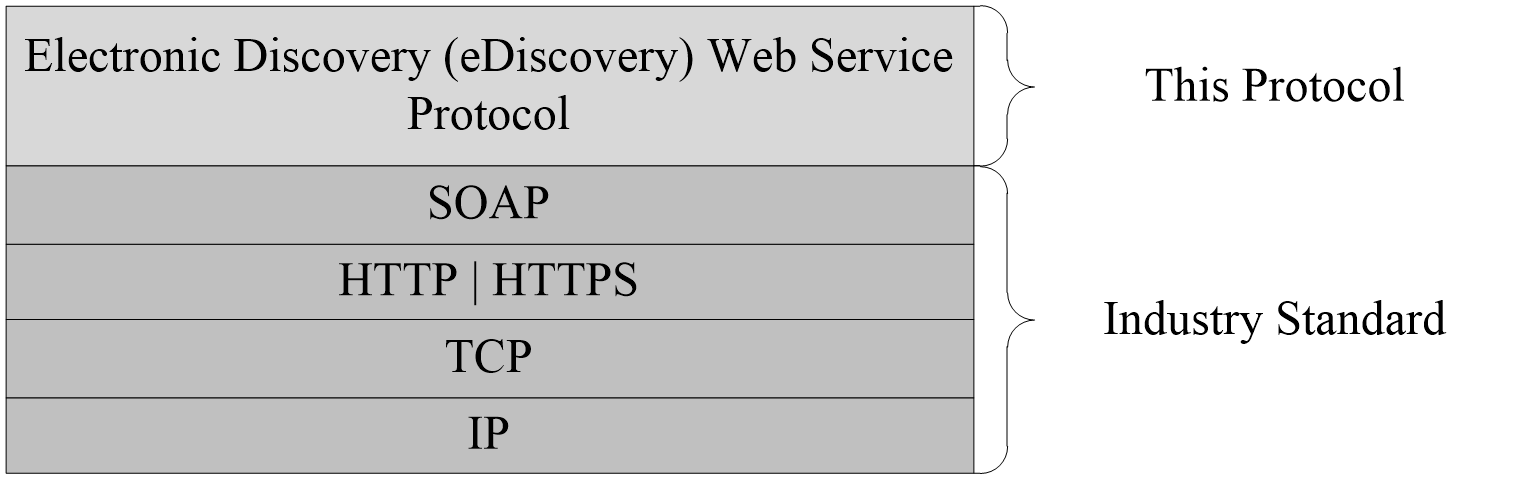 Figure 1: This protocol in relation to other protocolsThe Nonindexable Item Web Service Protocol, as described in [MS-OXWSGNI], uses the mailbox search and mailbox hold information provided by this protocol.For conceptual background information and overviews of the relationships and interactions between this and other protocols, see [MS-OXPROTO].Prerequisites/PreconditionsThe operations that this protocol defines cannot be accessed unless the correct endpoint is identified in the HTTP web requests that target this protocol. This endpoint URL is returned by either the Autodiscover Publishing Lookup SOAP-Based Web Service Protocol, as specified in [MS-OXWSADISC], or the Autodiscover Publishing and Lookup Protocol, as specified in [MS-OXDSCLI]. Applicability StatementThis protocol is applicable to environments that use web services to implement electronic discovery from a user's mailbox. This protocol is applicable to all SOAP-based clients, as described in [SOAP1.1]. Versioning and Capability NegotiationThis document covers versioning issues in the following areas:Supported Transports: This protocol uses SOAP 1.1, as specified in section 2.1.Protocol Versions: This protocol specifies only one WSDL port type version. The RequestServerVersion element, as described in [MS-OXWSCDATA] section 2.2.3.9, identifies the Web Services Description Language (WSDL) version of the request. The ServerVersionInfo element, as described in [MS-OXWSCDATA] section 2.2.3.10, identifies the version of the server responding to the request.Security and Authentication Methods: This protocol relies on the web server that is hosting it to perform authentication.Localization: This protocol includes date and time formats in various elements, as specified in section 3.1.4. Capability Negotiation: This protocol does not support version negotiation.Vendor-Extensible FieldsNone.Standards AssignmentsNone.MessagesIn the following sections, the schema definition might differ from the processing rules imposed by the protocol. The WSDL in this specification provides a base description of the protocol. The schema in this specification provides a base description of the message syntax. The text that specifies the WSDL and schema might specify restrictions that reflect actual protocol behavior. For example, the schema definition might allow for an element to be empty, null, or not present but the behavior of the protocol as specified restricts the same elements to being non-empty, not null, or present.TransportThis protocol uses the Simple Object Access Protocol (SOAP) 1.1, as specified in [SOAP1.1].This protocol MUST support SOAP over HTTP, as specified in [RFC2616]. The protocol SHOULD use secure communications by means of HTTPS, as defined in [RFC2818].Common Message SyntaxThis section contains common definitions that are used by this protocol. The syntax of the definitions uses XML schema, as defined in [XMLSCHEMA1] and [XMLSCHEMA2], and WSDL, as defined in [WSDL].NamespacesThis specification defines and references various XML namespaces using the mechanisms specified in [XMLNS]. Although this specification associates a specific XML namespace prefix for each XML namespace that is used, the choice of any particular XML namespace prefix is implementation-specific and not significant for interoperability.MessagesThis specification does not define any common WSDL message definitions.ElementsThis specification does not define any common XML schema element definitions.Complex TypesThe following table summarizes the set of common XML schema complex type definitions defined by this specification. XML schema complex type definitions that are specific to a particular operation are described with the operation.ArrayOfFailedSearchMailboxesTypeNamespace: http://schemas.microsoft.com/exchange/services/2006/typesThe ArrayOfFailedSearchMailboxesType complex type specifies an array of failed searches.<xs:complexType name="ArrayOfFailedSearchMailboxesType" xmlns:xs="http://www.w3.org/2001/XMLSchema">  <xs:sequence>    <xs:element minOccurs="0" maxOccurs="unbounded" name="FailedMailbox" type="t:FailedSearchMailboxType"/>  </xs:sequence></xs:complexType>FailedMailbox: An element of type FailedSearchMailboxType, as defined in section 2.2.4.4, that specifies a failed search.ArrayOfMailboxHoldStatusTypeNamespace: http://schemas.microsoft.com/exchange/services/2006/typesThe ArrayOfMailboxHoldStatusType complex type specifies an array of mailbox hold statuses.<xs:complexType name="ArrayOfMailboxHoldStatusType" xmlns:xs="http://www.w3.org/2001/XMLSchema">  <xs:sequence>    <xs:element minOccurs="0" maxOccurs="unbounded" name="MailboxHoldStatus" type="t:MailboxHoldStatusType"/>  </xs:sequence></xs:complexType>MailboxHoldStatus: An element of type MailboxHoldStatusType, as defined in section 2.2.4.6, that specifies the hold status of the mailbox.ArrayOfSearchableMailboxesTypeNamespace: http://schemas.microsoft.com/exchange/services/2006/typesThe ArrayOfSearchableMailboxesType complex type specifies an array of mailbox entities returned from the GetSearchableMailboxes operation.<xs:complexType name="ArrayOfSearchableMailboxesType" xmlns:xs="http://www.w3.org/2001/XMLSchema">  <xs:sequence>    <xs:element minOccurs="0" maxOccurs="unbounded" name="SearchableMailbox" type="t:SearchableMailboxType"/>  </xs:sequence></xs:complexType>SearchableMailbox: An element of type SearchableMailboxType, as defined in section 2.2.4.7, that represents the distribution list or mailbox entity returned from the GetSearchableMailboxes operation. FailedSearchMailboxTypeNamespace: http://schemas.microsoft.com/exchange/services/2006/typesThe FailedSearchMailboxType complex type represents a failed search of a mailbox.<xs:complexType name="FailedSearchMailboxType" xmlns:xs="http://www.w3.org/2001/XMLSchema">  <xs:sequence>    <xs:element minOccurs="1" maxOccurs="1" name="Mailbox" type="xs:string"/>    <xs:element minOccurs="1" maxOccurs="1" name="ErrorCode" type="xs:int"/>    <xs:element minOccurs="1" maxOccurs="1" name="ErrorMessage" type="xs:string"/>    <xs:element minOccurs="1" maxOccurs="1" name="IsArchive" type="xs:boolean"/>  </xs:sequence></xs:complexType>Mailbox:  An element of type string, as defined in [XMLSCHEMA2] section 3.2.1, that contains an identifier for the mailbox. ErrorCode: An element of type int, as defined in [XMLSCHEMA2] section 3.3.17, that contains the error code of the failed search.<1>ErrorMessage: An element of type string that contains the error message of the failed search. IsArchive: An element of type boolean, as defined in [XMLSCHEMA2] section 3.2.2, that indicates whether the mailbox is an archive mailbox.MailboxHoldResultTypeNamespace: http://schemas.microsoft.com/exchange/services/2006/typesThe MailboxHoldResultType complex type specifies the result of a mailbox hold.<xs:complexType name="MailboxHoldResultType" xmlns:xs="http://www.w3.org/2001/XMLSchema">  <xs:sequence>    <xs:element name="HoldId" type="xs:string"/>    <xs:element minOccurs="0" name="Query" type="xs:string"/>    <xs:element name="MailboxHoldStatuses" type="t:ArrayOfMailboxHoldStatusType"/>  </xs:sequence></xs:complexType>HoldId: An element of type string, as defined in [XMLSCHEMA2] 3.2.1, that represents the hold identifier.Query: An element of type string that represents a search query.MailboxHoldStatuses: An element of type ArrayOfMailboxHoldStatusType, as defined in section 2.2.4.2, that contains an array of mailbox hold statuses.MailboxHoldStatusTypeNamespace: http://schemas.microsoft.com/exchange/services/2006/typesThe MailboxHoldStatusType complex type specifies the status of a mailbox hold.<xs:complexType name="MailboxHoldStatusType" xmlns:xs="http://www.w3.org/2001/XMLSchema">  <xs:sequence>    <xs:element minOccurs="1" maxOccurs="1" name="Mailbox" type="xs:string"/>    <xs:element minOccurs="1" maxOccurs="1" name="Status" type="t:HoldStatusType"/>    <xs:element minOccurs="0" maxOccurs="1" name="AdditionalInfo" type="xs:string"/>  </xs:sequence></xs:complexType>Mailbox: An element of type string, as defined in [XMLSCHEMA2] section 3.2.1., that contains an identifier for the mailbox.Status: An element of type HoldStatusType, as defined in section 2.2.5.1, that contains the hold status for a mailbox.AdditionalInfo: An element of type string that represents additional information.SearchableMailboxTypeNamespace: http://schemas.microsoft.com/exchange/services/2006/typesThe SearchableMailboxType complex type specifies the mailbox entity returned from the GetSearchableMailboxes operation specified in section 3.1.4.3.<xs:complexType name="SearchableMailboxType" xmlns:xs="http://www.w3.org/2001/XMLSchema">  <xs:sequence>    <xs:element minOccurs="1" maxOccurs="1" name="Guid" type="t:GuidType"/>    <xs:element minOccurs="1" maxOccurs="1" name="PrimarySmtpAddress" type="xs:string"/>    <xs:element minOccurs="1" maxOccurs="1" name="IsExternalMailbox" type="xs:boolean"/>    <xs:element minOccurs="1" maxOccurs="1" name="ExternalEmailAddress" type="xs:string"/>    <xs:element minOccurs="1" maxOccurs="1" name="DisplayName" type="xs:string"/>    <xs:element minOccurs="1" maxOccurs="1" name="IsMembershipGroup" type="xs:boolean"/>    <xs:element minOccurs="1" maxOccurs="1" name="ReferenceId" type="xs:string"/>  </xs:sequence></xs:complexType>Guid: An element of type GuidType, as defined in [MS-OXWSXPROP] section 2.1.7, that contains the GUID of the mailbox.PrimarySmtpAddress: An element of type string, as defined in [XMLSCHEMA2] section 3.2.1, that represents the primary Simple Mail Transfer Protocol (SMTP) address of the mailbox.IsExternalMailbox: An element of type boolean, as defined in [XMLSCHEMA2] section 3.2.2, that indicates whether the mailbox is an external mailbox. ExternalEmailAddress: An element of type string that contains the external email address of the mailbox. DisplayName: An element of type string that specifies the name of the mailbox.IsMembershipGroup: An element of type boolean that indicates whether the entity is a mailbox or a distribution list. True indicates a distribution list; otherwise, false.ReferenceId: An element of type string that contains the reference identifier for the mailbox.Simple TypesThe following table summarizes the set of common XML schema simple type definitions defined by this specification. XML schema simple type definitions that are specific to a particular operation are described with the operation.HoldStatusTypeNamespace: http://schemas.microsoft.com/exchange/services/2006/typesThe HoldStatusType simple type specifies the hold status.<xs:simpleType name="HoldStatusType" xmlns:xs="http://www.w3.org/2001/XMLSchema">  <xs:restriction base="xs:string">    <xs:enumeration value="NotOnHold"/>    <xs:enumeration value="Pending"/>    <xs:enumeration value="OnHold"/>    <xs:enumeration value="PartialHold"/>    <xs:enumeration value="Failed"/>  </xs:restriction></xs:simpleType>The following table specifies the allowable values for the HoldStatusType simple type.AttributesThis specification does not define any common XML schema attribute definitions.GroupsThis specification does not define any common XML schema group definitions.Attribute GroupsThis specification does not define any common XML schema attribute group definitions.Protocol DetailsThe client side of this protocol is simply a pass-through. That is, no additional timers or other state is required on the client side of this protocol. Calls made by the higher-layer protocol or application are passed directly to the transport, and the results returned by the transport are passed directly back to the higher-layer protocol or application.In the following sections, the schema definition might be less restrictive than the processing rules imposed by the protocol. The WSDL in this specification matches the WSDL that shipped with the product and provides a base description of the schema. The text that introduces the WSDL specifies additional restrictions that reflect actual Microsoft product behavior. For example, the schema definition might allow for an element to be empty, null, or not present but the behavior of the protocol as specified restricts the same elements to being non-empty, not null and present.ExchangeServicePortType Server DetailsThis protocol defines a single WSDL port type, the ExchangeServicePortType, and a set of operations that enable clients to perform eDiscovery searches of mailboxes and to get and set holds on mailboxes.Abstract Data ModelNone.TimersNone.InitializationNone.Message Processing Events and Sequencing RulesThe following table summarizes the list of operations as defined by this specification.GetDiscoverySearchConfigurationThe GetDiscoverySearchConfiguration operation retrieves a search configuration for eDiscovery.The following is the WSDL port type specification of the GetDiscoverySearchConfiguration WSDL operation.<wsdl:operation name="GetDiscoverySearchConfiguration" xmlns:wsdl="http://schemas.xmlsoap.org/wsdl/">  <wsdl:input message="tns:GetDiscoverySearchConfigurationSoapIn"/>  <wsdl:output message="tns:GetDiscoverySearchConfigurationSoapOut"/></wsdl:operation>The following is the WSDL binding specification of the GetDiscoverySearchConfiguration operation.<wsdl:operation name="GetDiscoverySearchConfiguration" xmlns:wsdl="http://schemas.xmlsoap.org/wsdl/">  <soap:operation soapAction="http://schemas.microsoft.com/exchange/services/2006/messages/GetDiscoverySearchConfiguration" xmlns:soap="http://schemas.xmlsoap.org/wsdl/soap/"/>  <wsdl:input>    <soap:header message="tns:GetDiscoverySearchConfigurationSoapIn" part="RequestVersion" use="literal" xmlns:soap="http://schemas.xmlsoap.org/wsdl/soap/"/>    <soap:header message="tns:GetDiscoverySearchConfigurationSoapIn" part="ManagementRole" use="literal" xmlns:soap="http://schemas.xmlsoap.org/wsdl/soap/"/>    <soap:body use="literal" parts="request" xmlns:soap="http://schemas.xmlsoap.org/wsdl/soap/"/>  </wsdl:input>  <wsdl:output>    <soap:body use="literal" parts="GetDiscoverySearchConfigurationResult" xmlns:soap="http://schemas.xmlsoap.org/wsdl/soap/"/>    <soap:header message="tns:GetDiscoverySearchConfigurationSoapOut" part="ServerVersion" use="literal" xmlns:soap="http://schemas.xmlsoap.org/wsdl/soap/"/>  </wsdl:output></wsdl:operation>The client sends a GetDiscoverySearchConfigurationSoapIn request WSDL message, as specified in section 3.1.4.1.1.1, and the server responds with a GetDiscoverySearchConfigurationSoapOut response, as specified in section 3.1.4.1.1.2.MessagesThe following table summarizes the set of WSDL message definitions that are specific to this operation.GetDiscoverySearchConfigurationSoapInThe GetDiscoverySearchConfigurationSoapIn WSDL message specifies the request to retrieve the search configuration.The following is the GetDiscoverySearchConfigurationSoapIn WSDL message specification.<wsdl:message name="GetDiscoverySearchConfigurationSoapIn" xmlns:wsdl="http://schemas.xmlsoap.org/wsdl/">  <wsdl:part name="request" element="tns:GetDiscoverySearchConfiguration"/>  <wsdl:part name="RequestVersion" element="t:RequestServerVersion"/>  <wsdl:part name="ManagementRole" element="t:ManagementRole"/></wsdl:message>The GetDiscoverySearchConfigurationSoapIn WSDL message is the input message for the SOAP action http://schemas.microsoft.com/exchange/services/2006/messages/GetDiscoverySearchConfiguration.The parts of the GetDiscoverySearchConfigurationSoapIn WSDL message are described in the following table.GetDiscoverySearchConfigurationSoapOutThe GetDiscoverySearchConfigurationSoapOut WSDL message specifies the response to the GetDiscoverySearchConfigurationSoapIn request message specified in section 3.1.4.1.1.1.The following is the GetDiscoverySearchConfigurationSoapOut WSDL message specification.<wsdl:message name="GetDiscoverySearchConfigurationSoapOut" xmlns:wsdl="http://schemas.xmlsoap.org/wsdl/">  <wsdl:part name="GetDiscoverySearchConfigurationResult" element="tns:GetDiscoverySearchConfigurationResponse"/>  <wsdl:part name="ServerVersion" element="t:ServerVersionInfo"/></wsdl:message>The GetDiscoverySearchConfigurationSoapOut WSDL message is the output message for the SOAP action http://schemas.microsoft.com/exchange/services/2006/messages/GetDiscoverySearchConfiguration.The parts of the GetDiscoverySearchConfigurationSoapOut WSDL message are described in the following table.A successful GetDiscoverySearchConfiguration request, as specified in section 3.1.4.1.2.1 returns a GetDiscoverySearchConfigurationResponse element with the ResponseClass (as specified in [MS-OXWSCDATA] section 2.2.4.66) attribute set to "Success". The ResponseCode (as specified in [MS-OXWSCDATA] section 2.2.4.66) element of the GetDiscoverySearchConfigurationResponse element is set to "NoError".If the GetDiscoverySearchConfiguration request is not successful, it returns a GetDiscoverySearchConfigurationResponse element with the ResponseClass (as specified in [MS-OXWSCDATA] section 2.2.4.66) attribute set to "Error". The ResponseCode (as specified in [MS-OXWSCDATA] section 2.2.4.66) element of the GetDiscoverySearchConfigurationResponse element is set to one of the common errors defined in [MS-OXWSCDATA] section 2.2.5.24.ElementsThe following table summarizes the XML schema element definitions that are specific to this operation.GetDiscoverySearchConfigurationThe GetDiscoverySearchConfiguration element specifies the input data for the GetDiscoverySearchConfiguration WSDL operation.<xs:element name="GetDiscoverySearchConfiguration" type="tns:GetDiscoverySearchConfigurationType" xmlns:xs="http://www.w3.org/2001/XMLSchema"/>GetDiscoverySearchConfigurationResponseThe GetDiscoverySearchConfigurationResponse element specifies the result data for the GetDiscoverySearchConfiguration WSDL operation.<xs:element name="GetDiscoverySearchConfigurationResponse" type="tns:GetDiscoverySearchConfigurationResponseMessageType" xmlns:xs="http://www.w3.org/2001/XMLSchema"/>Complex TypesThe following table summarizes the XML schema complex type definitions that are specific to this operation.GetDiscoverySearchConfigurationTypeNamespace: http://schemas.microsoft.com/exchange/services/2006/messagesThe GetDiscoverySearchConfigurationType complex type specifies a request to retrieve the search configuration. This type extends the BaseRequestType complex type, as described in [MS-OXWSCDATA] section 2.2.4.17.<xs:complexType name="GetDiscoverySearchConfigurationType" xmlns:xs="http://www.w3.org/2001/XMLSchema">  <xs:complexContent mixed="false">    <xs:extension base="tns:BaseRequestType">      <xs:sequence>        <xs:element minOccurs="0" name="SearchId" type="xs:string"/>        <xs:element minOccurs="0" name="ExpandGroupMembership" type="xs:boolean"/>        <xs:element minOccurs="0" name="InPlaceHoldConfigurationOnly" type="xs:boolean"/>      </xs:sequence>    </xs:extension>  </xs:complexContent></xs:complexType>SearchId:  An element of type string, as defined in [XMLSCHEMA2] section 3.2.1, that represents the identifier of the search. ExpandGroupMembership:  An element of type boolean, as defined in [XMLSCHEMA2] section 3.2.2, that specifies whether to expand the group membership. The value "true" specifies extending the group membership.InPlaceHoldConfigurationOnly: An element of type boolean that specifies whether to include the in-place hold configuration. An in-place hold preserves all mailbox content, including deleted items and original versions of modified items. The value "true" specifies that the in-place hold configuration is included.GetDiscoverySearchConfigurationResponseMessageTypeNamespace: http://schemas.microsoft.com/exchange/services/2006/messagesThe GetDiscoverySearchConfigurationResponseMessageType complex type specifies the response message for a GetDiscoverySearchConfiguration operation, as specified in section 3.1.4.1. This type extends the ResponseMessageType complex type, as specified by [MS-OXWSCDATA] section 2.2.4.66.<xs:complexType name="GetDiscoverySearchConfigurationResponseMessageType" xmlns:xs="http://www.w3.org/2001/XMLSchema">  <xs:complexContent mixed="false">    <xs:extension base="tns:ResponseMessageType">      <xs:sequence>        <xs:element name="DiscoverySearchConfigurations" type="t:ArrayOfDiscoverySearchConfigurationType"/>      </xs:sequence>    </xs:extension>  </xs:complexContent></xs:complexType>DiscoverySearchConfigurations: An element of type ArrayOfDiscoverySearchConfigurationType, as defined in section 3.1.4.1.3.3, that contains an array of search configurations. ArrayOfDiscoverySearchConfigurationTypeNamespace: http://schemas.microsoft.com/exchange/services/2006/typesThe ArrayOfDiscoverySearchConfigurationType complex type specifies an array of DiscoverySearchConfigurationType complex types, as specified in section 3.1.4.1.3.4, returned from the GetDiscoverySearchConfiguration operation specified in section 3.1.4.1.<xs:complexType name="ArrayOfDiscoverySearchConfigurationType" xmlns:xs="http://www.w3.org/2001/XMLSchema">  <xs:sequence>    <xs:element minOccurs="0" maxOccurs="unbounded" name="DiscoverySearchConfiguration" type="t:DiscoverySearchConfigurationType"/>  </xs:sequence></xs:complexType>DiscoverySearchConfiguration: An element of type DiscoverySearchConfigurationType, as defined in section 3.1.4.1.3.4, that represents the search configuration returned from the GetDiscoverySearchConfiguration operation specified in section 3.1.4.1.DiscoverySearchConfigurationTypeNamespace: http://schemas.microsoft.com/exchange/services/2006/typesThe DiscoverySearchConfigurationType complex type specifies the search configuration returned from the GetDiscoverySearchConfiguration operation specified in section 3.1.4.1.<xs:complexType name="DiscoverySearchConfigurationType" xmlns:xs="http://www.w3.org/2001/XMLSchema">  <xs:sequence>    <xs:element minOccurs="1" maxOccurs="1" name="SearchId" type="xs:string"/>    <xs:element minOccurs="1" maxOccurs="1" name="SearchQuery" type="xs:string"/>    <xs:element minOccurs="0" maxOccurs="1" name="SearchableMailboxes" type="t:ArrayOfSearchableMailboxesType"/>    <xs:element minOccurs="0" maxOccurs="1" name="InPlaceHoldIdentity" type="xs:string"/>    <xs:element minOccurs="0" maxOccurs="1" name="ManagedByOrganization" type="xs:string"/>    <xs:element minOccurs="0" maxOccurs="1" name="Language" type="xs:string"/>  </xs:sequence></xs:complexType>SearchId: An element of type string, as defined in [XMLSCHEMA2] section 3.2.1, that represents the search identifier. SearchQuery: An element of type string that represents the search query. SearchableMailboxes: An element of type ArrayOfSearchableMailboxesType, as defined in section 2.2.4.3, that specifies the list of searchable mailboxes.InPlaceHoldIdentity: An element of type string that specifies the identity of the in-place hold. ManagedByOrganization: An element of type string that specifies the managing organization. Language: An element of type string that specifies the language of the search. Simple TypesNone.AttributesNone.GroupsNone.Attribute GroupsNone.GetHoldOnMailboxesThe GetHoldOnMailboxes operation retrieves the status of a query-based hold, which is set by using the SetHoldOnMailboxes operation, as specified in section 3.1.4.5. A query-based hold is used to preserve items based on specified query parameters.The following is the WSDL port type specification of the GetHoldOnMailboxes WSDL operation.<wsdl:operation name="GetHoldOnMailboxes" xmlns:wsdl="http://schemas.xmlsoap.org/wsdl/">  <wsdl:input message="tns:GetHoldOnMailboxesSoapIn"/>  <wsdl:output message="tns:GetHoldOnMailboxesSoapOut"/></wsdl:operation>The following is the WSDL binding specification of the GetHoldOnMailboxes operation.<wsdl:operation name="GetHoldOnMailboxes" xmlns:wsdl="http://schemas.xmlsoap.org/wsdl/">  <soap:operation soapAction="http://schemas.microsoft.com/exchange/services/2006/messages/GetHoldOnMailboxes" xmlns:soap="http://schemas.xmlsoap.org/wsdl/soap/"/>  <wsdl:input>    <soap:header message="tns:GetHoldOnMailboxesSoapIn" part="RequestVersion" use="literal" xmlns:soap="http://schemas.xmlsoap.org/wsdl/soap/"/>    <soap:header message="tns:GetHoldOnMailboxesSoapIn" part="ManagementRole" use="literal" xmlns:soap="http://schemas.xmlsoap.org/wsdl/soap/"/>    <soap:body use="literal" parts="request" xmlns:soap="http://schemas.xmlsoap.org/wsdl/soap/"/>  </wsdl:input>  <wsdl:output>    <soap:body use="literal" parts="GetHoldOnMailboxesResult" xmlns:soap="http://schemas.xmlsoap.org/wsdl/soap/"/>    <soap:header message="tns:GetHoldOnMailboxesSoapOut" part="ServerVersion" use="literal" xmlns:soap="http://schemas.xmlsoap.org/wsdl/soap/"/>  </wsdl:output></wsdl:operation>The client sends a GetHoldOnMailboxesSoapIn request WSDL message, as specified in section 3.1.4.2.1.1 and the server responds with a GetHoldOnMailboxesSoapOut response, as specified in section 3.1.4.2.1.2.MessagesThe following table summarizes the set of WSDL message definitions that are specific to this operation.GetHoldOnMailboxesSoapInThe GetHoldOnMailboxesSoapIn WSDL message specifies the request to retrieve the status of a query-based hold.The following is the GetHoldOnMailboxesSoapIn WSDL message specification.<wsdl:message name="GetHoldOnMailboxesSoapIn" xmlns:wsdl="http://schemas.xmlsoap.org/wsdl/">  <wsdl:part name="request" element="tns:GetHoldOnMailboxes"/>  <wsdl:part name="RequestVersion" element="t:RequestServerVersion"/>  <wsdl:part name="ManagementRole" element="t:ManagementRole"/></wsdl:message>The GetHoldOnMailboxesSoapIn WSDL message is the input message for the SOAP action http://schemas.microsoft.com/exchange/services/2006/messages/GetHoldOnMailboxes.The parts of the GetHoldOnMailboxesSoapIn WSDL message are described in the following table.GetHoldOnMailboxesSoapOutThe GetHoldOnMailboxesSoapOut WSDL message specifies the response to the GetHoldOnMailboxesSoapIn request specified in section 3.1.4.2.1.1.The following is the GetHoldOnMailboxesSoapOut WSDL message specification.<wsdl:message name="GetHoldOnMailboxesSoapOut" xmlns:wsdl="http://schemas.xmlsoap.org/wsdl/">  <wsdl:part name="GetHoldOnMailboxesResult" element="tns:GetHoldOnMailboxesResponse"/>  <wsdl:part name="ServerVersion" element="t:ServerVersionInfo"/></wsdl:message>The GetHoldOnMailboxesSoapOut WSDL message is the output message for the SOAP action http://schemas.microsoft.com/exchange/services/2006/messages/GetHoldOnMailboxes.The parts of the GetHoldOnMailboxesSoapOut WSDL message are described in the following table.A successful GetHoldOnMailboxes request, as specified in section 3.1.4.2.2.1, returns a GetHoldOnMailboxesResponse element with the ResponseClass (as specified in [MS-OXWSCDATA] section 2.2.4.66) attribute set to "Success". ResponseCode (as specified in [MS-OXWSCDATA] section 2.2.4.66) element of the GetHoldOnMailboxesResponse element is set to "NoError".If the GetHoldOnMailboxes request is not successful, it returns a GetHoldOnMailboxesResponse element with the ResponseClass (as specified in [MS-OXWSCDATA] section 2.2.4.66) attribute set to "Error". The ResponseCode (as specified in [MS-OXWSCDATA] section 2.2.4.66) element of the GetHoldOnMailboxesResponse element is set to one of the common errors defined in [MS-OXWSCDATA] section 2.2.5.24.ElementsThe following table summarizes the XML schema element definitions that are specific to this operation.GetHoldOnMailboxesThe GetHoldOnMailboxes element specifies the input data for the GetHoldOnMailboxes WSDL operation.<xs:element name="GetHoldOnMailboxes" type="tns:GetHoldOnMailboxesType" xmlns:xs="http://www.w3.org/2001/XMLSchema"/>GetHoldOnMailboxesResponseThe GetHoldOnMailboxesResponse element specifies the result data for the GetHoldOnMailboxes WSDL operation.<xs:element name="GetHoldOnMailboxesResponse" type="tns:GetHoldOnMailboxesResponseMessageType" xmlns:xs="http://www.w3.org/2001/XMLSchema"/>Complex TypesThe following table summarizes the XML schema complex type definitions that are specific to this operation.GetHoldOnMailboxesTypeNamespace: http://schemas.microsoft.com/exchange/services/2006/messagesThe GetHoldOnMailboxesType complex type specifies a request to retrieve the status of query-based holds on mailboxes. The GetHoldOnMailboxesType complex type extends the BaseRequestType complex type, as described in [MS-OXWSCDATA] section 2.2.4.17.<xs:complexType name="GetHoldOnMailboxesType" xmlns:xs="http://www.w3.org/2001/XMLSchema">  <xs:complexContent mixed="false">    <xs:extension base="tns:BaseRequestType">      <xs:sequence>        <xs:element minOccurs="1" name="HoldId" type="xs:string"/>      </xs:sequence>    </xs:extension>  </xs:complexContent></xs:complexType>HoldId:  An element of type string, as defined in [XMLSCHEMA2] section 3.2.1, that represents the identifier of the hold to be queried.GetHoldOnMailboxesResponseMessageTypeNamespace: http://schemas.microsoft.com/exchange/services/2006/messagesThe GetHoldOnMailboxesResponseMessageType complex type specifies the response message for a GetHoldOnMailboxes operation, as specified in section 3.1.4.2. This type extends the ResponseMessageType complex type, as specified in [MS-OXWSCDATA] section 2.2.4.66.<xs:complexType name="GetHoldOnMailboxesResponseMessageType" xmlns:xs="http://www.w3.org/2001/XMLSchema">  <xs:complexContent mixed="false">    <xs:extension base="tns:ResponseMessageType">      <xs:sequence>        <xs:element minOccurs="0" name="MailboxHoldResult" type="t:MailboxHoldResultType"/>      </xs:sequence>    </xs:extension>  </xs:complexContent></xs:complexType>MailboxHoldResult: An element of type MailboxHoldResultType, as defined in section 2.2.4.5, that represents the object that contains the hold result information.Simple TypesNone.AttributesNone.GroupsNone.Attribute GroupsNone.GetSearchableMailboxesThe GetSearchableMailboxes operation retrieves a list of mailboxes on which the client has permission to search or to perform eDiscovery.The following is the WSDL port type specification of the GetSearchableMailboxes WSDL operation.<wsdl:operation name="GetSearchableMailboxes" xmlns:wsdl="http://schemas.xmlsoap.org/wsdl/">  <wsdl:input message="tns:GetSearchableMailboxesSoapIn"/>  <wsdl:output message="tns:GetSearchableMailboxesSoapOut"/></wsdl:operation>The following is the WSDL binding specification of the GetSearchableMailboxes operation.<wsdl:operation name="GetSearchableMailboxes" xmlns:wsdl="http://schemas.xmlsoap.org/wsdl/">  <soap:operation soapAction="http://schemas.microsoft.com/exchange/services/2006/messages/GetSearchableMailboxes" xmlns:soap="http://schemas.xmlsoap.org/wsdl/soap/"/>  <wsdl:input>    <soap:header message="tns:GetSearchableMailboxesSoapIn" part="RequestVersion" use="literal" xmlns:soap="http://schemas.xmlsoap.org/wsdl/soap/"/>    <soap:header message="tns:GetSearchableMailboxesSoapIn" part="ManagementRole" use="literal" xmlns:soap="http://schemas.xmlsoap.org/wsdl/soap/"/>    <soap:body use="literal" parts="request" xmlns:soap="http://schemas.xmlsoap.org/wsdl/soap/"/>  </wsdl:input>  <wsdl:output>    <soap:body use="literal" parts="GetSearchableMailboxesResult" xmlns:soap="http://schemas.xmlsoap.org/wsdl/soap/"/>    <soap:header message="tns:GetSearchableMailboxesSoapOut" part="ServerVersion" use="literal" xmlns:soap="http://schemas.xmlsoap.org/wsdl/soap/"/>  </wsdl:output></wsdl:operation>The client sends a GetSearchableMailboxesSoapIn request WSDL message, as specified in section 3.1.4.3.1.1, and the server responds with GetSearchableMailboxesSoapOut response, as specified in section 3.1.4.3.1.2.MessagesThe following table summarizes the set of WSDL message definitions that are specific to this operation.GetSearchableMailboxesSoapInThe GetSearchableMailboxesSoapIn WSDL message specifies the request to retrieve searchable mailboxes.The following is the GetSearchableMailboxesSoapIn WSDL message specification.<wsdl:message name="GetSearchableMailboxesSoapIn" xmlns:wsdl="http://schemas.xmlsoap.org/wsdl/">  <wsdl:part name="request" element="tns:GetSearchableMailboxes"/>  <wsdl:part name="RequestVersion" element="t:RequestServerVersion"/>  <wsdl:part name="ManagementRole" element="t:ManagementRole"/></wsdl:message>The GetSearchableMailboxesSoapIn WSDL message is the input message for the SOAP action http://schemas.microsoft.com/exchange/services/2006/messages/GetSearchableMailboxes.The parts of the GetSearchableMailboxesSoapIn WSDL message are described in the following table.GetSearchableMailboxesSoapOutThe GetSearchableMailboxesSoapOut WSDL message specifies the response to the GetSearchableMailboxesSoapIn request specified in section 3.1.4.3.1.1.The following is the GetSearchableMailboxesSoapOut WSDL message specification.<wsdl:message name="GetSearchableMailboxesSoapOut" xmlns:wsdl="http://schemas.xmlsoap.org/wsdl/">  <wsdl:part name="GetSearchableMailboxesResult" element="tns:GetSearchableMailboxesResponse"/>  <wsdl:part name="ServerVersion" element="t:ServerVersionInfo"/></wsdl:message>The GetSearchableMailboxesSoapOut WSDL message is the output message for the SOAP action http://schemas.microsoft.com/exchange/services/2006/messages/GetSearchableMailboxes.The parts of the GetSearchableMailboxesSoapOut WSDL message are described in the following table.A successful GetSearchableMailboxes request, as specified in section 3.1.4.3.2.1, returns a GetSearchableMailboxesResponse element with the ResponseClass (as specified in [MS-OXWSCDATA] section 2.2.4.66) attribute set to "Success". The ResponseCode (as specified in [MS-OXWSCDATA] section 2.2.4.66) element of the GetSearchableMailboxesResponse element is set to "NoError".If the GetSearchableMailboxes request is not successful, it returns a GetSearchableMailboxesResponse element with the ResponseClass (as specified in [MS-OXWSCDATA] section 2.2.4.66) attribute set to "Error". The ResponseCode (as specified in [MS-OXWSCDATA] section 2.2.4.66) element of the GetSearchableMailboxesResponse element is set to one of the common errors defined in [MS-OXWSCDATA] section 2.2.5.24.ElementsThe following table summarizes the XML schema element definitions that are specific to this operation.GetSearchableMailboxesThe GetSearchableMailboxes element specifies the input data for the GetSearchableMailboxes WSDL operation.<xs:element name="GetSearchableMailboxes" type="tns:GetSearchableMailboxesType" xmlns:xs="http://www.w3.org/2001/XMLSchema"/>GetSearchableMailboxesResponseThe GetSearchableMailboxesResponse element specifies the result data for the GetSearchableMailboxes WSDL operation.<xs:element name="GetSearchableMailboxesResponse" type="tns:GetSearchableMailboxesResponseMessageType" xmlns:xs="http://www.w3.org/2001/XMLSchema"/>Complex TypesThe following table summarizes the XML schema complex type definitions that are specific to this operation.GetSearchableMailboxesTypeNamespace: http://schemas.microsoft.com/exchange/services/2006/messagesThe GetSearchableMailboxesType complex type specifies a request to retrieve mailboxes that the client has permission to search or perform eDiscovery on.<xs:complexType name="GetSearchableMailboxesType" xmlns:xs="http://www.w3.org/2001/XMLSchema">  <xs:complexContent mixed="false">    <xs:extension base="tns:BaseRequestType">      <xs:sequence>        <xs:element minOccurs="0" name="SearchFilter" type="xs:string"/>        <xs:element minOccurs="0" name="ExpandGroupMembership" type="xs:boolean"/>      </xs:sequence>    </xs:extension>  </xs:complexContent></xs:complexType>SearchFilter:  An element of type string, as defined in [XMLSCHEMA2] section 3.2.1, that represents a search filter. This element can be empty or contain a specific email address, display name, or other property of the mailbox.ExpandGroupMembership:  An element of type boolean, as defined in [XMLSCHEMA2] section 3.2.2, that indicates whether to expand the group membership if the instance is a distribution list. The value "true" specifies expanding the membership.If the SearchFilter element is a distribution group and if the value of the ExpandGroupMembership element is "false", the search results will return the mailbox information for the distribution group. If the SearchFilter element is a distribution group and the value of the ExpandGroupMembership element is "true", then the search results will return the distribution group member information. The distribution group can also take the user name of a single user.If the GetSearchableMailboxes element is empty, the response will contain all searchable mailboxes. This is the same as having an empty SearchFilter element and the ExpandGroupMembership element set to "false".GetSearchableMailboxesResponseMessageTypeNamespace: http://schemas.microsoft.com/exchange/services/2006/messagesThe GetSearchableMailboxesResponseMessageType complex type specifies the response for a GetSearchableMailboxes operation specified in section 3.1.4.3. This type extends the ResponseMessageType complex type, as specified in [MS-OXWSCDATA] section 2.2.4.66.<xs:complexType name="GetSearchableMailboxesResponseMessageType" xmlns:xs="http://www.w3.org/2001/XMLSchema">  <xs:complexContent mixed="false">    <xs:extension base="tns:ResponseMessageType">      <xs:sequence>        <xs:element name="SearchableMailboxes" type="t:ArrayOfSearchableMailboxesType"/>        <xs:element minOccurs="0" name="FailedMailboxes" type="t:ArrayOfFailedSearchMailboxesType"/>      </xs:sequence>    </xs:extension>  </xs:complexContent></xs:complexType>SearchableMailboxes: An element of type ArrayOfSearchableMailboxesType, as defined in section 2.2.4.3, that represents the object that contains the mailboxes or distribution list that match the search filter.FailedMailboxes: An element of type ArrayOfFailedSearchMailboxesType, as defined in section 2.2.4.1, that contains a list of mailboxes that failed the query. Simple TypesNone.AttributesNone.GroupsNone.Attribute GroupsNone.SearchMailboxesThe SearchMailboxes operation searches for items in the specified mailboxes that match query keywords.The following is the WSDL port type specification of the SearchMailboxes WSDL operation.<wsdl:operation name="SearchMailboxes" xmlns:wsdl="http://schemas.xmlsoap.org/wsdl/">  <wsdl:input message="tns:SearchMailboxesSoapIn"/>  <wsdl:output message="tns:SearchMailboxesSoapOut"/></wsdl:operation>The following is the WSDL binding specification of the SearchMailboxes operation.<wsdl:operation name="SearchMailboxes" xmlns:wsdl="http://schemas.xmlsoap.org/wsdl/">  <soap:operation soapAction="http://schemas.microsoft.com/exchange/services/2006/messages/SearchMailboxes" xmlns:soap="http://schemas.xmlsoap.org/wsdl/soap/"/>  <wsdl:input>    <soap:header message="tns:SearchMailboxesSoapIn" part="RequestVersion" use="literal" xmlns:soap="http://schemas.xmlsoap.org/wsdl/soap/"/>    <soap:header message="tns:SearchMailboxesSoapIn" part="ManagementRole" use="literal" xmlns:soap="http://schemas.xmlsoap.org/wsdl/soap/"/>    <soap:body use="literal" parts="request" xmlns:soap="http://schemas.xmlsoap.org/wsdl/soap/"/>  </wsdl:input>  <wsdl:output>    <soap:body use="literal" parts="SearchMailboxesResult" xmlns:soap="http://schemas.xmlsoap.org/wsdl/soap/"/>    <soap:header message="tns:SearchMailboxesSoapOut" part="ServerVersion" use="literal" xmlns:soap="http://schemas.xmlsoap.org/wsdl/soap/"/>  </wsdl:output></wsdl:operation>The client sends a SearchMailboxesSoapIn request WSDL message, as specified in section 3.1.4.4.1.1, and the server responds with a SearchMailboxesSoapOut response, as specified in section 3.1.4.4.1.2.MessagesThe following table summarizes the set of WSDL message definitions that are specific to this operation.SearchMailboxesSoapInThe SearchMailboxesSoapIn WSDL message specifies the request to search mailboxes.The following is the SearchMailboxesSoapIn WSDL message specification.<wsdl:message name="SearchMailboxesSoapIn" xmlns:wsdl="http://schemas.xmlsoap.org/wsdl/">  <wsdl:part name="request" element="tns:SearchMailboxes"/>  <wsdl:part name="RequestVersion" element="t:RequestServerVersion"/>  <wsdl:part name="ManagementRole" element="t:ManagementRole"/></wsdl:message>The SearchMailboxesSoapIn WSDL message is the input message for the SOAP action http://schemas.microsoft.com/exchange/services/2006/messages/SearchMailboxes.The parts of the SearchMailboxesSoapIn WSDL message are described in the following table.SearchMailboxesSoapOutThe SearchMailboxesSoapOut WSDL message specifies the response to the SearchMailboxesSoapIn request specified in section 3.1.4.3.1.1.The following is the SearchMailboxesSoapOut WSDL message specification.<wsdl:message name="SearchMailboxesSoapOut" xmlns:wsdl="http://schemas.xmlsoap.org/wsdl/">  <wsdl:part name="SearchMailboxesResult" element="tns:SearchMailboxesResponse"/>  <wsdl:part name="ServerVersion" element="t:ServerVersionInfo"/></wsdl:message>The SearchMailboxesSoapOut WSDL message is the output message for the SOAP action http://schemas.microsoft.com/exchange/services/2006/messages/SearchMailboxes.The parts of the SearchMailboxesSoapOut WSDL message are described in the following table.A successful SearchMailboxes request, as specified in section 3.1.4.4.2.1, returns a SearchMailboxesResponse element with the ResponseClass (as specified in [MS-OXWSCDATA] section 2.2.4.66) attribute set to "Success". The ResponseCode (as specified in [MS-OXWSCDATA] section 2.2.4.66) element of the SearchMailboxesResponse element is set to "NoError".If the SearchMailboxes request is not successful, it returns a SearchMailboxesResponse element with the ResponseClass (as specified in [MS-OXWSCDATA] section 2.2.4.66) attribute set to "Error". The ResponseCode (as specified in [MS-OXWSCDATA] section 2.2.4.66) element of the SearchMailboxesResponse element is set to one of the common errors defined in [MS-OXWSCDATA] section 2.2.5.24.ElementsThe following table summarizes the XML schema element definitions that are specific to this operation.SearchMailboxesThe SearchMailboxes element specifies the input data for the SearchMailboxes WSDL operation.<xs:element name="SearchMailboxes" type="tns:SearchMailboxesType" xmlns:xs="http://www.w3.org/2001/XMLSchema"/>SearchMailboxesResponseThe SearchMailboxesResponse element specifies the result data for the SearchMailboxes WSDL operation.<xs:element name="SearchMailboxesResponse" type="tns:SearchMailboxesResponseType" xmlns:xs="http://www.w3.org/2001/XMLSchema"/>Complex TypesThe following table summarizes the XML schema complex type definitions that are specific to this operation.SearchMailboxesTypeNamespace: http://schemas.microsoft.com/exchange/services/2006/messagesThe SearchMailboxesType complex type specifies the content and format of the result. This type extends the BaseRequestType complex type, as specified in [MS-OXWSCDATA] section 2.2.4.17.<xs:complexType name="SearchMailboxesType" xmlns:xs="http://www.w3.org/2001/XMLSchema">  <xs:complexContent mixed="false">    <xs:extension base="tns:BaseRequestType">      <xs:sequence>        <xs:element minOccurs="1" name="SearchQueries" type="t:NonEmptyArrayOfMailboxQueriesType"/>        <xs:element minOccurs="1" name="ResultType" type="t:SearchResultType"/>        <xs:element minOccurs="0" name="PreviewItemResponseShape" type="t:PreviewItemResponseShapeType"/>        <xs:element minOccurs="0" name="SortBy" type="t:FieldOrderType"/>        <xs:element minOccurs="0" name="Language" type="xs:string"/>        <xs:element minOccurs="0" name="Deduplication" type="xs:boolean"/>        <xs:element minOccurs="0" name="PageSize" type="xs:int"/>        <xs:element minOccurs="0" name="PageItemReference" type="xs:string"/>        <xs:element minOccurs="0" name="PageDirection" type="t:SearchPageDirectionType"/>      </xs:sequence>    </xs:extension>  </xs:complexContent></xs:complexType>SearchQueries: An element of type NonEmptyArrayOfMailboxQueriesType, as defined in section 3.1.4.4.3.2, that represents a set of mailbox search scopes.ResultType: An element of type SearchResultType, as defined in section 3.1.4.4.4.2, that represents an enumeration type to indicate the type of search result.PreviewItemResponseShape: An element of type PreviewItemResponseShapeType, as defined in section 3.1.4.4.3.6, that represents what properties are returned for the preview search result.SortBy: An element of type FieldOrderType, as defined in [MS-OXWSSRCH] section 3.1.4.2.3.6, that specifies a single field by which to sort results and specifies the direction of the sort.Language: An element of type string, as defined in [XMLSCHEMA2] section 3.2.1, that represents the query language, for example, "en-us".Deduplication: An element of type boolean, as defined in [XMLSCHEMA2] section 3.2.2, that indicates whether to remove duplicates from the search result.PageSize: An element of type int, as defined in [XMLSCHEMA2] section 3.3.17, that represents the total number of items shown on a preview page.PageItemReference: An element of type string that is used for paging implementation. For the first call, this element should be null. For subsequent calls, set this value to the SortValue of the last preview item in the response. SortValue is defined in section 3.1.4.4.3.14.PageDirection: An element of type SearchPageDirectionType, as defined in section 3.1.4.4.4.4, that represents the paging direction; for example, "previous" or "next".NonEmptyArrayOfMailboxQueriesTypeNamespace: http://schemas.microsoft.com/exchange/services/2006/typesThe NonEmptyArrayOfMailboxQueriesType complex type specifies an array of mailbox queries.<xs:complexType name="NonEmptyArrayOfMailboxQueriesType" xmlns:xs="http://www.w3.org/2001/XMLSchema">  <xs:sequence>    <xs:element minOccurs="1" maxOccurs="unbounded" name="MailboxQuery" type="t:MailboxQueryType"/>  </xs:sequence></xs:complexType>MailboxQuery: An element of type MailboxQueryType, as defined in section 3.1.4.4.3.3, that represents a combination of a query and a list of search scopes.MailboxQueryTypeNamespace: http://schemas.microsoft.com/exchange/services/2006/typesThe MailboxQueryType complex type specifies the type of the mailbox query.<xs:complexType name="MailboxQueryType" xmlns:xs="http://www.w3.org/2001/XMLSchema">  <xs:sequence>    <xs:element minOccurs="1" maxOccurs="1" name="Query" type="xs:string"/>    <xs:element minOccurs="1" maxOccurs="1" name="MailboxSearchScopes" type="t:NonEmptyArrayOfMailboxSearchScopesType"/>  </xs:sequence></xs:complexType>Query: An element of type string, as defined in [XMLSCHEMA2] section 3.2.1, that identifies a search query.MailboxSearchScopes: An element of type NonEmptyArrayOfMailboxSearchScopesType, as defined in section 3.1.4.4.3.4, that contains a list of one or more MailboxSearchScopeType complex types, as defined in section 3.1.4.4.3.5.NonEmptyArrayOfMailboxSearchScopesTypeNamespace: http://schemas.microsoft.com/exchange/services/2006/typesThe NonEmptyArrayOfMailboxSearchScopesType complex type specifies an array of mailbox search scopes.<xs:complexType name="NonEmptyArrayOfMailboxSearchScopesType" xmlns:xs="http://www.w3.org/2001/XMLSchema">  <xs:sequence>    <xs:element minOccurs="1" maxOccurs="unbounded" name="MailboxSearchScope" type="t:MailboxSearchScopeType"/>  </xs:sequence></xs:complexType>MailboxSearchScope: An element of type MailboxSearchScopeType, as defined in section 3.1.4.4.3.5, that represents a combination of a mailbox and a search scope.MailboxSearchScopeTypeNamespace: http://schemas.microsoft.com/exchange/services/2006/typesThe MailboxSearchScopeType complex type specifies a query and a set of mailboxes.<xs:complexType name="MailboxSearchScopeType" xmlns:xs="http://www.w3.org/2001/XMLSchema">  <xs:sequence>    <xs:element minOccurs="1" maxOccurs="1" name="Mailbox" type="xs:string"/>    <xs:element minOccurs="1" maxOccurs="1" name="SearchScope" type="t:MailboxSearchLocationType"/>    <xs:element minOccurs="0" maxOccurs="1" name="ExtendedAttributes" type="t:ArrayOfExtendedAttributesType"/>  </xs:sequence></xs:complexType>Mailbox: An element of type string, as defined in [XMLSCHEMA2] section 3.2.1, that contains an identifier for the mailbox.SearchScope: An element of type MailboxSearchLocationType, as defined in section 3.1.4.4.4.1, that represents the search scope.ExtendedAttributes: For internal use only. <2>PreviewItemResponseShapeTypeNamespace: http://schemas.microsoft.com/exchange/services/2006/typesThe PreviewItemResponseShapeType complex type specifies the response format of a preview item; that is, the base shape plus properties.<xs:complexType name="PreviewItemResponseShapeType" xmlns:xs="http://www.w3.org/2001/XMLSchema">  <xs:sequence>    <xs:element minOccurs="1" maxOccurs="1" name="BaseShape" type="t:PreviewItemBaseShapeType"/>    <xs:element minOccurs="0" maxOccurs="1" name="AdditionalProperties" type="t:NonEmptyArrayOfExtendedFieldURIsType"/>  </xs:sequence></xs:complexType>BaseShape: An element of type PreviewItemBaseShapeType, as defined in section 3.1.4.4.4.3, that represents either the default preview with all properties returned or a compact preview with fewer properties returned.AdditionalProperties: An element of type NonEmptyArrayOfExtendedFieldURIsType, as defined in section 3.1.4.4.3.7, that represents additional item properties to be returned.NonEmptyArrayOfExtendedFieldURIsTypeNamespace: http://schemas.microsoft.com/exchange/services/2006/typesThe NonEmptyArrayOfExtendedFieldURIsType complex type specifies an array of extended property names.<xs:complexType name="NonEmptyArrayOfExtendedFieldURIsType" xmlns:xs="http://www.w3.org/2001/XMLSchema">  <xs:choice maxOccurs="unbounded">    <xs:element name="ExtendedFieldURI" type="t:PathToExtendedFieldType"/>  </xs:choice></xs:complexType>ExtendedFieldURI: An element of type PathToExtendedFieldType, as defined in [MS-OXWSXPROP] section 2.1.6, that represents the extended property name.SearchMailboxesResponseTypeNamespace: http://schemas.microsoft.com/exchange/services/2006/messagesThe SearchMailboxesResponseType complex type specifies a response for a SearchMailboxes operation, as specified in section 3.1.4.4. This type extends the BaseResponseMessageType complex type, as specified in [MS-OXWSCDATA] section 2.2.4.18.<xs:complexType name="SearchMailboxesResponseType" xmlns:xs="http://www.w3.org/2001/XMLSchema">  <xs:complexContent mixed="false">    <xs:extension base="tns:BaseResponseMessageType"/>  </xs:complexContent></xs:complexType>SearchMailboxesResponseMessageTypeNamespace: http://schemas.microsoft.com/exchange/services/2006/messagesThe SearchMailboxesResponseMessageType complex type specifies a response message for the SearchMailboxes operation specified in section 3.1.4.4. This type extends the ResponseMessageType complex type, as specified in [MS-OXWSCDATA] section 2.2.4.66.<xs:complexType name="SearchMailboxesResponseMessageType" xmlns:xs="http://www.w3.org/2001/XMLSchema">  <xs:complexContent mixed="false">    <xs:extension base="tns:ResponseMessageType">      <xs:sequence>        <xs:element minOccurs="0" name="SearchMailboxesResult" type="t:SearchMailboxesResultType"/>      </xs:sequence>    </xs:extension>  </xs:complexContent></xs:complexType>SearchMailboxesResult: An element of type SearchMailboxesResultType, as defined in section 3.1.4.4.3.10, that represents the result of a SearchMailboxes operation, as specified in section 3.1.4.4.SearchMailboxesResultTypeNamespace: http://schemas.microsoft.com/exchange/services/2006/typesThe SearchMailboxesResultType complex type specifies the result from the SearchMailboxes operation specified in section 3.1.4.4.<xs:complexType name="SearchMailboxesResultType" xmlns:xs="http://www.w3.org/2001/XMLSchema">  <xs:sequence>    <xs:element minOccurs="1" name="SearchQueries" type="t:NonEmptyArrayOfMailboxQueriesType"/>    <xs:element minOccurs="1" name="ResultType" type="t:SearchResultType"/>    <xs:element minOccurs="1" name="ItemCount" type="xs:long"/>    <xs:element minOccurs="1" name="Size" type="xs:long"/>    <xs:element minOccurs="1" name="PageItemCount" type="xs:int"/>    <xs:element minOccurs="1" name="PageItemSize" type="xs:long"/>    <xs:element minOccurs="0" name="KeywordStats" type="t:ArrayOfKeywordStatisticsSearchResultsType"/>    <xs:element minOccurs="0" name="Items" type="t:ArrayOfSearchPreviewItemsType"/>    <xs:element minOccurs="0" name="FailedMailboxes" type="t:ArrayOfFailedSearchMailboxesType"/>    <xs:element minOccurs="0" name="Refiners" type="t:ArrayOfSearchRefinerItemsType"/>    <xs:element minOccurs="0" name="MailboxStats" type="t:ArrayOfMailboxStatisticsItemsType"/>  </xs:sequence></xs:complexType>SearchQueries: An element of type NonEmptyArrayOfMailboxQueriesType complex, as defined in section 3.1.4.4.3.2, that contains a list of mailboxes plus the query to be searched.ResultType: An element of type SearchResultType, as defined in section 3.1.4.4.4.2, that contains the type of search, either statistics only or preview only.ItemCount: An element of type long, as defined in [XMLSCHEMA2] section 3.3.16, that contains a value for the total number of items in a search result.Size:  An element of type long that contains the total size of the search result.PageItemCount:  An element of type int, as defined in [XMLSCHEMA2] section 3.3.17, that contains the number of pages returned in a search result pagination.PageItemSize:  An element of type long that contains the number of items to return in a search result pagination.KeywordStats: An element of type ArrayOfKeywordStatisticsSearchResultsType, as defined in section 3.1.4.4.3.11, that contains a list of one or more KeywordStat elements.Items: An element of type ArrayOfSearchPreviewItemsType, as defined in section 3.1.4.4.3.13, that contains a list of items available for preview.FailedMailboxes: An element of type ArrayOfFailedSearchMailboxesType, as defined in section 2.2.4.1, that contains a list of mailboxes that failed the search.Refiners: An element of type ArrayOfSearchRefinerItemsType, as defined in section 3.1.4.4.3.16, that contains a list of one or more Refiner elements.MailboxStats: An element of type ArrayOfMailboxStatisticsItemsType, as defined in section 3.1.4.4.3.18, that contains a list of one or more mailbox statistics.ArrayOfKeywordStatisticsSearchResultsTypeNamespace: http://schemas.microsoft.com/exchange/services/2006/typesThe ArrayOfKeywordStatisticsSearchResultsType complex type specifies an array of keyword statistics in the search result.<xs:complexType name="ArrayOfKeywordStatisticsSearchResultsType" xmlns:xs="http://www.w3.org/2001/XMLSchema">  <xs:sequence>    <xs:element minOccurs="0" maxOccurs="unbounded" name="KeywordStat" type="t:KeywordStatisticsSearchResultType"/>  </xs:sequence></xs:complexType>KeywordStat: An element of type KeywordStatisticsSearchResultType, as defined in section 3.1.4.4.3.12, that represents keyword statistics information.KeywordStatisticsSearchResultTypeNamespace: http://schemas.microsoft.com/exchange/services/2006/typesThe KeywordStatisticsSearchResultType complex type specifies a keyword statistics search result.<xs:complexType name="KeywordStatisticsSearchResultType" xmlns:xs="http://www.w3.org/2001/XMLSchema">  <xs:sequence>    <xs:element minOccurs="1" maxOccurs="1" name="Keyword" type="xs:string"/>    <xs:element minOccurs="1" maxOccurs="1" name="ItemHits" type="xs:int"/>    <xs:element minOccurs="1" maxOccurs="1" name="Size" type="xs:long"/>  </xs:sequence></xs:complexType>Keyword: An element of type string, as defined in [XMLSCHEMA2] section 3.2.1, that represents the word to be searched for.ItemHits: An element of type int, as defined in [XMLSCHEMA2] section 3.3.17, that represents the number of times that an item appears.Size: An element of type long, as defined in [XMLSCHEMA2] section 3.3.16, that represents the total number of items that have the keyword.ArrayOfSearchPreviewItemsTypeNamespace: http://schemas.microsoft.com/exchange/services/2006/typesThe ArrayOfSearchPreviewItemsType complex type specifies an array of search preview items.<xs:complexType name="ArrayOfSearchPreviewItemsType" xmlns:xs="http://www.w3.org/2001/XMLSchema">  <xs:sequence>    <xs:element minOccurs="0" maxOccurs="unbounded" name="SearchPreviewItem" type="t:SearchPreviewItemType"/>  </xs:sequence></xs:complexType>SearchPreviewItem: An element of type SearchPreviewItemType, as defined in section 3.1.4.4.3.14, that represents a search preview item.SearchPreviewItemTypeNamespace: http://schemas.microsoft.com/exchange/services/2006/typesThe SearchPreviewItemType complex type specifies a search preview item.<xs:complexType name="SearchPreviewItemType" xmlns:xs="http://www.w3.org/2001/XMLSchema">  <xs:sequence>    <xs:element minOccurs="1" maxOccurs="1" name="Id" type="t:ItemIdType"/>    <xs:element minOccurs="0" maxOccurs="1" name="Mailbox" type="t:PreviewItemMailboxType"/>    <xs:element minOccurs="0" maxOccurs="1" name="ParentId" type="t:ItemIdType"/>    <xs:element minOccurs="0" maxOccurs="1" name="ItemClass" type="t:ItemClassType"/>    <xs:element minOccurs="0" maxOccurs="1" name="UniqueHash" type="xs:string"/>    <xs:element minOccurs="0" maxOccurs="1" name="SortValue" type="xs:string"/>    <xs:element minOccurs="0" maxOccurs="1" name="OwaLink" type="xs:string"/>    <xs:element minOccurs="0" maxOccurs="1" name="Sender" type="xs:string"/>    <xs:element minOccurs="0" maxOccurs="1" name="ToRecipients" type="t:ArrayOfSmtpAddressType"/>    <xs:element minOccurs="0" maxOccurs="1" name="CcRecipients" type="t:ArrayOfSmtpAddressType"/>    <xs:element minOccurs="0" maxOccurs="1" name="BccRecipients" type="t:ArrayOfSmtpAddressType"/>    <xs:element minOccurs="0" maxOccurs="1" name="CreatedTime" type="xs:dateTime"/>    <xs:element minOccurs="0" maxOccurs="1" name="ReceivedTime" type="xs:dateTime"/>    <xs:element minOccurs="0" maxOccurs="1" name="SentTime" type="xs:dateTime"/>    <xs:element minOccurs="0" maxOccurs="1" name="Subject" type="xs:string"/>    <xs:element minOccurs="0" maxOccurs="1" name="Size" type="xs:long"/>    <xs:element minOccurs="0" maxOccurs="1" name="Preview" type="xs:string"/>    <xs:element minOccurs="0" maxOccurs="1" name="Importance" type="t:ImportanceChoicesType"/>    <xs:element minOccurs="0" maxOccurs="1" name="Read" type="xs:boolean"/>    <xs:element minOccurs="0" maxOccurs="1" name="HasAttachment" type="xs:boolean"/>    <xs:element minOccurs="0" maxOccurs="1" name="ExtendedProperties" type="t:NonEmptyArrayOfExtendedPropertyType"/>  </xs:sequence></xs:complexType>Id: An element of type ItemIdType, as defined in [MS-OXWSCORE] section 2.2.4.25, that represents the item identifier.Mailbox: An element of the PreviewItemMailboxType complex type, as defined in section 3.1.4.4.3.15, that contains an identifier for the mailbox.ParentId: An element of type ItemIdType that contains the identifier of the parent of the item.ItemClass: An element of type ItemClassType, as defined in [MS-OXWSCORE] section 2.2.5.4, that contains the message class of the item. UniqueHash: An element of type string, as defined in [XMLSCHEMA2] section 3.2.1, that contains a unique hash value used to identify and eliminate duplicates.SortValue: An element of type string that contains a value used for sorting. Preview items are returned ordered by this SortValue. To fetch the next page of results, a subsequent call should be made with the SortValue of the last item as the PageItemReference of the next request.OwaLink: An element of type string that contains the link to preview the item.Sender: An element of type string that contains the address of the person who sent the item.ToRecipients: An element of type ArrayOfSmtpAddressType, as defined in [MS-OXWSMSHR] section 3.1.4.4.3.1, that contains a list of recipients to whom the item was sent.CcRecipients: An element of type ArrayOfSmtpAddressType that contains a list of recipients who are carbon copied for the item.BccRecipients: An element of type ArrayOfSmtpAddressType that contains a list of recipients who are blind carbon copied for the item.CreatedTime: An element of type dateTime, as defined in [XMLSCHEMA2] section 3.2.7, that contains the time at which the item was created.ReceivedTime: An element of type dateTime that contains the time at which the item was received.SentTime: An element of type dateTime that contains the time at which the item was sent.Subject: An element of type string that contains the subject of a message item.Size: An element of type long, as defined in [XMLSCHEMA2] section 3.3.16, that contains the size of the item.Preview: An element of type string that is not used and always returns an empty string.Importance: An element of type ImportanceChoicesType, as defined in [MS-OXWSCORE] section 2.2.5.3, that indicates the urgency of the item. The possible values are "High", "Normal", and "Low".Read: An element of type boolean, as defined in [XMLSCHEMA2] section 3.2.2, that indicates whether an item has been read.HasAttachment: An element of type boolean that indicates whether the item has attachments.ExtendedProperties: A element of type NonEmptyArrayOfExtendedPropertyType, as defined in [MS-OXWSXPROP] section 2.1.3, that contains an array of additional properties.PreviewItemMailboxTypeNamespace: http://schemas.microsoft.com/exchange/services/2006/typesThe PreviewItemMailboxType complex type specifies the mailbox information in a preview item.<xs:complexType name="PreviewItemMailboxType" xmlns:xs="http://www.w3.org/2001/XMLSchema">  <xs:sequence>    <xs:element minOccurs="1" maxOccurs="1" name="MailboxId" type="xs:string"/>    <xs:element minOccurs="1" maxOccurs="1" name="PrimarySmtpAddress" type="xs:string"/>  </xs:sequence></xs:complexType>MailboxId: An element of type string, as defined in [XMLSCHEMA2] section 3.2.1, that contains an identifier for the mailbox.PrimarySmtpAddress: An element of type string that represents the primary SMTP address of the mailbox.ArrayOfSearchRefinerItemsTypeNamespace: http://schemas.microsoft.com/exchange/services/2006/typesThe ArrayOfSearchRefinerItemsType complex type specifies an array of search refiner items.<xs:complexType name="ArrayOfSearchRefinerItemsType" xmlns:xs="http://www.w3.org/2001/XMLSchema">  <xs:sequence>    <xs:element minOccurs="0" maxOccurs="unbounded" name="Refiner" type="t:SearchRefinerItemType"/>  </xs:sequence></xs:complexType>Refiner: An element of the SearchRefinerItemType complex type, as defined in section 3.1.4.4.3.17, that represents a search refiner.SearchRefinerItemTypeNamespace: http://schemas.microsoft.com/exchange/services/2006/typesThe SearchRefinerItemType complex type specifies a search refiner item.<xs:complexType name="SearchRefinerItemType" xmlns:xs="http://www.w3.org/2001/XMLSchema">  <xs:sequence>    <xs:element minOccurs="1" maxOccurs="1" name="Name" type="xs:string"/>    <xs:element minOccurs="1" maxOccurs="1" name="Value" type="xs:string"/>    <xs:element minOccurs="1" maxOccurs="1" name="Count" type="xs:long"/>    <xs:element minOccurs="1" maxOccurs="1" name="Token" type="xs:string"/>  </xs:sequence></xs:complexType>Name: An element of type string, as defined in [XMLSCHEMA2] section 3.2.1, that represents the name of the search refiner.Value:  An element of type string that represents the search refiner value.Count:  An element of type long, as defined in [XMLSCHEMA2] section 3.3.16, that represents the item count in the search refiner.Token:  An element of type string that represents the search refiner token.ArrayOfMailboxStatisticsItemsTypeNamespace: http://schemas.microsoft.com/exchange/services/2006/typesThe ArrayOfMailboxStatisticsItemsType complex type specifies an array of mailbox statistics.<xs:complexType name="ArrayOfMailboxStatisticsItemsType" xmlns:xs="http://www.w3.org/2001/XMLSchema">  <xs:sequence>    <xs:element minOccurs="0" maxOccurs="unbounded" name="MailboxStat" type="t:MailboxStatisticsItemType"/>  </xs:sequence></xs:complexType>MailboxStat: A element of type MailboxStatisticsItemType, as defined in section 3.1.4.4.3.19, that contains a value for the mailbox statistic.MailboxStatisticsItemTypeNamespace: http://schemas.microsoft.com/exchange/services/2006/typesThe MailboxStatisticsItemType complex type specifies a mailbox statistic.<xs:complexType name="MailboxStatisticsItemType" xmlns:xs="http://www.w3.org/2001/XMLSchema">  <xs:sequence>    <xs:element minOccurs="1" maxOccurs="1" name="MailboxId" type="xs:string"/>    <xs:element minOccurs="1" maxOccurs="1" name="DisplayName" type="xs:string"/>    <xs:element minOccurs="1" maxOccurs="1" name="ItemCount" type="xs:long"/>    <xs:element minOccurs="1" maxOccurs="1" name="Size" type="xs:long"/>  </xs:sequence></xs:complexType>MailboxId: An element of type string, as defined in [XMLSCHEMA2] section 3.2.1, that contains an identifier for the mailbox.DisplayName: An element of type string that specifies the name of the mailbox.ItemCount: An element of type long, as defined in [XMLSCHEMA2] section 3.3.16, that contains the total number of items in a search result.Size: An element of type long that contains the size, in bytes, of the mailbox items returned from a search.ArrayOfExtendedAttributesTypeNamespace: http://schemas.microsoft.com/exchange/services/2006/typesThe ArrayOfExtendedAttributesType complex type is intended for internal use only.<3><xs:complexType name="ArrayOfExtendedAttributesType" xmlns:xs="http://www.w3.org/2001/XMLSchema">  <xs:sequence>    <xs:element minOccurs="0" maxOccurs="unbounded" name="ExtendedAttribute" type="t:ExtendedAttributeType"/>  </xs:sequence></xs:complexType>ExtendedAttribute: For internal use only. ExtendedAttributeTypeNamespace: http://schemas.microsoft.com/exchange/services/2006/typesThe ExtendedAttributeType complex type is intended for internal use only. <4><xs:complexType name="ExtendedAttributeType" xmlns:xs="http://www.w3.org/2001/XMLSchema">  <xs:sequence>    <xs:element minOccurs="1" maxOccurs="1" name="Name" type="xs:string"/>    <xs:element minOccurs="1" maxOccurs="1" name="Value" type="xs:string"/>  </xs:sequence></xs:complexType>Name: For internal use only. Value: For internal use only. Simple TypesThe following table summarizes the XML schema simple type definitions that are specific to this operation.MailboxSearchLocationTypeNamespace: http://schemas.microsoft.com/exchange/services/2006/typesThe MailboxSearchLocationType simple type specifies the location to be searched.<xs:simpleType name="MailboxSearchLocationType" xmlns:xs="http://www.w3.org/2001/XMLSchema">  <xs:restriction base="xs:string">    <xs:enumeration value="PrimaryOnly"/>    <xs:enumeration value="ArchiveOnly"/>    <xs:enumeration value="All"/>  </xs:restriction></xs:simpleType>The following table specifies the allowable values for the MailboxSearchLocationType simple type.SearchResultTypeNamespace: http://schemas.microsoft.com/exchange/services/2006/typesThe SearchResultType simple type specifies a search result.<xs:simpleType name="SearchResultType" xmlns:xs="http://www.w3.org/2001/XMLSchema">  <xs:restriction base="xs:string">    <xs:enumeration value="StatisticsOnly"/>    <xs:enumeration value="PreviewOnly"/>  </xs:restriction></xs:simpleType>The following table specifies the allowable values for the SearchResultType simple type.PreviewItemBaseShapeTypeNamespace: http://schemas.microsoft.com/exchange/services/2006/typesThe PreviewItemBaseShapeType simple type specifies whether an item is previewed with all its properties or it is compacted.<xs:simpleType name="PreviewItemBaseShapeType" xmlns:xs="http://www.w3.org/2001/XMLSchema">  <xs:restriction base="xs:string">    <xs:enumeration value="Default"/>    <xs:enumeration value="Compact"/>  </xs:restriction></xs:simpleType>The following table specifies the allowable values for the PreviewItemBaseShapeType simple type.SearchPageDirectionTypeNamespace: http://schemas.microsoft.com/exchange/services/2006/typesThe SearchPageDirectionType simple type specifies the direction in which to search.<xs:simpleType name="SearchPageDirectionType" xmlns:xs="http://www.w3.org/2001/XMLSchema">  <xs:restriction base="xs:string">    <xs:enumeration value="Previous"/>    <xs:enumeration value="Next"/>  </xs:restriction></xs:simpleType>The following table specifies the allowable values for the SearchPageDirectionType simple type.AttributesNone.GroupsNone.Attribute GroupsNone.SetHoldOnMailboxesThe SetHoldOnMailboxes operation sets a query-based hold on mailboxes.The following is the WSDL port type specification of the SetHoldOnMailboxes WSDL operation.<wsdl:operation name="SetHoldOnMailboxes" xmlns:wsdl="http://schemas.xmlsoap.org/wsdl/">  <wsdl:input message="tns:SetHoldOnMailboxesSoapIn"/>  <wsdl:output message="tns:SetHoldOnMailboxesSoapOut"/></wsdl:operation>The following is the WSDL binding specification of the SetHoldOnMailboxes operation.<wsdl:operation name="SetHoldOnMailboxes" xmlns:wsdl="http://schemas.xmlsoap.org/wsdl/">  <soap:operation soapAction="http://schemas.microsoft.com/exchange/services/2006/messages/SetHoldOnMailboxes" xmlns:soap="http://schemas.xmlsoap.org/wsdl/soap/"/>  <wsdl:input>    <soap:header message="tns:SetHoldOnMailboxesSoapIn" part="RequestVersion" use="literal" xmlns:soap="http://schemas.xmlsoap.org/wsdl/soap/"/>    <soap:header message="tns:SetHoldOnMailboxesSoapIn" part="ManagementRole" use="literal" xmlns:soap="http://schemas.xmlsoap.org/wsdl/soap/"/>    <soap:body use="literal" parts="request" xmlns:soap="http://schemas.xmlsoap.org/wsdl/soap/"/>  </wsdl:input>  <wsdl:output>    <soap:body use="literal" parts="SetHoldOnMailboxesResult" xmlns:soap="http://schemas.xmlsoap.org/wsdl/soap/"/>    <soap:header message="tns:SetHoldOnMailboxesSoapOut" part="ServerVersion" use="literal" xmlns:soap="http://schemas.xmlsoap.org/wsdl/soap/"/>  </wsdl:output></wsdl:operation>The client sends a SetHoldOnMailboxesSoapIn request WSDL message, as specified in section 3.1.4.5.1.1, and the server responds with a SetHoldOnMailboxesSoapOut response, as specified in section 3.1.4.5.1.2.MessagesThe following table summarizes the set of WSDL message definitions that are specific to this operation.SetHoldOnMailboxesSoapInThe SetHoldOnMailboxesSoapIn WSDL message specifies the request to set a query-based hold on mailboxes.The following is the SetHoldOnMailboxesSoapIn WSDL message specification.<wsdl:message name="SetHoldOnMailboxesSoapIn" xmlns:wsdl="http://schemas.xmlsoap.org/wsdl/">  <wsdl:part name="request" element="tns:SetHoldOnMailboxes"/>  <wsdl:part name="RequestVersion" element="t:RequestServerVersion"/>  <wsdl:part name="ManagementRole" element="t:ManagementRole"/></wsdl:message>The SetHoldOnMailboxesSoapIn WSDL message is the input message for the SOAP action http://schemas.microsoft.com/exchange/services/2006/messages/SetHoldOnMailboxes.The parts of the SetHoldOnMailboxesSoapIn WSDL message are described in the following table.SetHoldOnMailboxesSoapOutThe SetHoldOnMailboxesSoapOut WSDL message specifies the response to the SetHoldOnMailboxesSoapIn request specified in section 3.1.4.5.1.1.The following is the SetHoldOnMailboxesSoapOut WSDL message specification.<wsdl:message name="SetHoldOnMailboxesSoapOut" xmlns:wsdl="http://schemas.xmlsoap.org/wsdl/">  <wsdl:part name="SetHoldOnMailboxesResult" element="tns:SetHoldOnMailboxesResponse"/>  <wsdl:part name="ServerVersion" element="t:ServerVersionInfo"/></wsdl:message>The SetHoldOnMailboxesSoapOut WSDL message is the output message for the SOAP action http://schemas.microsoft.com/exchange/services/2006/messages/SetHoldOnMailboxes.The parts of the SetHoldOnMailboxesSoapOut WSDL message are described in the following table.A successful SetHoldOnMailboxes request, as specified in section 3.1.4.5.2.1, returns a SetHoldOnMailboxesResponse element with the ResponseClass (as specified in [MS-OXWSCDATA] section 2.2.4.66) attribute set to "Success". The ResponseCode (as specified in [MS-OXWSCDATA] section 2.2.4.66) element of the SetHoldOnMailboxesResponse element is set to "NoError".If the SetHoldOnMailboxes request is not successful, it returns a SetHoldOnMailboxesResponse element with the ResponseClass (as specified in [MS-OXWSCDATA] section 2.2.4.66) attribute set to "Error". The ResponseCode (as specified in [MS-OXWSCDATA] section 2.2.4.66) element of the SetHoldOnMailboxesResponse element is set to one of the common errors defined in [MS-OXWSCDATA] section 2.2.5.24.ElementsThe following table summarizes the XML schema element definitions that are specific to this operation.SetHoldOnMailboxesThe SetHoldOnMailboxes element specifies the input data for the SetHoldOnMailboxes WSDL operation.<xs:element name="SetHoldOnMailboxes" type="tns:SetHoldOnMailboxesType" xmlns:xs="http://www.w3.org/2001/XMLSchema"/>SetHoldOnMailboxesResponseThe SetHoldOnMailboxesResponse element specifies the result data for the SetHoldOnMailboxes WSDL operation.<xs:element name="SetHoldOnMailboxesResponse" type="tns:SetHoldOnMailboxesResponseMessageType" xmlns:xs="http://www.w3.org/2001/XMLSchema"/>Complex TypesThe following table summarizes the XML schema complex type definitions that are specific to this operation.SetHoldOnMailboxesTypeNamespace: http://schemas.microsoft.com/exchange/services/2006/messagesThe SetHoldOnMailboxesType complex type specifies a request to set a query-based hold on mailboxes. This type extends the BaseRequestType complex type, as described in [MS-OXWSCDATA] section 2.2.4.17.<xs:complexType name="SetHoldOnMailboxesType" xmlns:xs="http://www.w3.org/2001/XMLSchema">  <xs:complexContent mixed="false">    <xs:extension base="tns:BaseRequestType">      <xs:sequence>        <xs:element minOccurs="1" name="ActionType" type="t:HoldActionType"/>        <xs:element minOccurs="1" name="HoldId" type="xs:string"/>        <xs:element minOccurs="1" name="Query" type="xs:string"/>        <xs:element minOccurs="0" name="Mailboxes" type="t:ArrayOfStringsType"/>        <xs:element minOccurs="0" name="Language" type="xs:string"/>        <xs:element minOccurs="0" name="IncludeNonIndexableItems" type="xs:boolean"/>        <xs:element minOccurs="0" name="Deduplication" type="xs:boolean"/>        <xs:element minOccurs="0" name="InPlaceHoldIdentity" type="xs:string"/>        <xs:element minOccurs="0" name="ItemHoldPeriod" type="xs:string"/>      </xs:sequence>    </xs:extension>  </xs:complexContent></xs:complexType>ActionType: An element of type HoldActionType , as defined in section 3.1.4.5.4.1 that represents the type of action.HoldId: An element of type string, as defined in [XMLSCHEMA2] section 3.2.1, that represents the identifier of the hold.Query:  An element of type string that represents a query.Mailboxes: An element of type ArrayOfStringsType, as defined in [MS-OXWSCDATA] section 2.2.4.13, contains a set of distinguished names (DN) that represent the mailboxes to which the query-based hold will apply.Language: An element of type string that represents the language of the query, for example, "en-us".<5>IncludeNonIndexableItems: An element of type boolean, as defined in [XMLSCHEMA2] section 3.2.2, that indicates whether to include items that cannot be indexed.Deduplication: An element of type boolean that indicates whether to remove duplicates from the search result.InPlaceHoldIdentity: An element of type string that specifies the identity of a hold that preserves the mailbox items. ItemHoldPeriod: An element of type string that specifies the time period for the hold. SetHoldOnMailboxesResponseMessageTypeNamespace: http://schemas.microsoft.com/exchange/services/2006/messagesThe SetHoldOnMailboxesResponseMessageType complex type specifies the response message for a SetHoldOnMailboxes operation, as specified in section 3.1.4.5. This type extends the ResponseMessageType complex type, as described in [MS-OXWSCDATA] section 2.2.4.66.<xs:complexType name="SetHoldOnMailboxesResponseMessageType" xmlns:xs="http://www.w3.org/2001/XMLSchema">  <xs:complexContent mixed="false">    <xs:extension base="tns:ResponseMessageType">      <xs:sequence>        <xs:element minOccurs="0" name="MailboxHoldResult" type="t:MailboxHoldResultType"/>      </xs:sequence>    </xs:extension>  </xs:complexContent></xs:complexType>MailboxHoldResult: An element of type MailboxHoldResultType complex type, as defined in section 2.2.4.5, that represents the result of a SetHoldOnMailboxes operation, as specified in section 3.1.4.5.Simple TypesThe following table summarizes the XML schema simple type definitions that are specific to this operation.HoldActionTypeNamespace: http://schemas.microsoft.com/exchange/services/2006/typesThe HoldActionType simple type specifies a hold action.<xs:simpleType name="HoldActionType" xmlns:xs="http://www.w3.org/2001/XMLSchema">  <xs:restriction base="xs:string">    <xs:enumeration value="Create"/>    <xs:enumeration value="Update"/>    <xs:enumeration value="Remove"/>  </xs:restriction></xs:simpleType>The following table specifies the allowable values for the HoldActionType simple type.AttributesNone.GroupsNone.Attribute GroupsNone.Timer EventsNone.Other Local EventsNone.Protocol ExamplesSetting Holds On MailboxesThis example of the SetHoldOnMailboxes operation, as defined in section 3.1.4.5, shows how the client requests the server to set holds on mailboxes. In this example, the client requests holds on two mailboxes and assigns the hold ID "HoldId2".<?xml version="1.0" encoding="UTF-8"?><soap:Envelope xmlns:soap="http://schemas.xmlsoap.org/soap/envelope/"          xmlns:t="http://schemas.microsoft.com/exchange/services/2006/types"          xmlns:m="http://schemas.microsoft.com/exchange/services/2006/messages">  <soap:Header>    <t:RequestServerVersion Version="Exchange2013" />  </soap:Header>  <soap:Body >    <m:SetHoldOnMailboxes>      <m:ActionType>Create</m:ActionType>      <m:HoldId>HoldId2</m:HoldId>      <m:Query>test</m:Query>      <m:Mailboxes>        <t:String>/o=First Organization/ou=Exchange Administrative Group (FYDIBOHF23SPDLT)/cn=Recipients/cn=1fa841ff5e4749ba93ecc0fd98c2cadf-Willi</t:String>         <t:String>/o=First Organization/ou=Exchange Administrative Group (FYDIBOHF23SPDLT)/cn=Recipients/cn=aed2146adaa24ffc9f0f279917e8de95-Micha</t:String>      </m:Mailboxes>      <m:Language>English</m:Language>      <m:IncludeNonIndexableItems>false</m:IncludeNonIndexableItems>      <m:Deduplication>true</m:Deduplication>    </m:SetHoldOnMailboxes>  </soap:Body></soap:Envelope>The server returns the following successful response to the client.<?xml version="1.0" encoding="utf-8"?><s:Envelope xmlns:s="http://schemas.xmlsoap.org/soap/envelope/">  <s:Header>    <h:ServerVersionInfo MajorVersion="15"                          MinorVersion="0"                          MajorBuildNumber="526"                          MinorBuildNumber="0"                          Version="Exchange2013"             xmlns:h="http://schemas.microsoft.com/exchange/services/2006/types"             xmlns="http://schemas.microsoft.com/exchange/services/2006/types"             xmlns:xsd="http://www.w3.org/2001/XMLSchema"             xmlns:xsi="http://www.w3.org/2001/XMLSchema-instance"/>  </s:Header>  <s:Body xmlns:xsi="http://www.w3.org/2001/XMLSchema-instance"           xmlns:xsd="http://www.w3.org/2001/XMLSchema">    <SetHoldOnMailboxesResponse ResponseClass="Success"           xmlns="http://schemas.microsoft.com/exchange/services/2006/messages">      <ResponseCode>NoError</ResponseCode>      <MailboxHoldResult>        <HoldId xmlns="http://schemas.microsoft.com/exchange/services/2006/types">HoldId2</HoldId>        <Query xmlns="http://schemas.microsoft.com/exchange/services/2006/types">test</Query>        <MailboxHoldStatuses xmlns="http://schemas.microsoft.com/exchange/services/2006/types">          <MailboxHoldStatus>            <Mailbox>/o=First Organization/ou=Exchange Administrative Group (FYDIBOHF23SPDLT)/cn=Recipients/cn=1fa841ff5e4749ba93ecc0fd98c2cadf-Willi</Mailbox>            <Status>Pending</Status>            <AdditionalInfo/>          </MailboxHoldStatus>          <MailboxHoldStatus>            <Mailbox>/o=First Organization/ou=Exchange Administrative Group (FYDIBOHF23SPDLT)/cn=Recipients/cn=aed2146adaa24ffc9f0f279917e8de95-Micha</Mailbox>            <Status>Pending</Status>            <AdditionalInfo/>          </MailboxHoldStatus>        </MailboxHoldStatuses>      </MailboxHoldResult>    </SetHoldOnMailboxesResponse>  </s:Body></s:Envelope>Getting Mailboxes With HoldsThis example of the GetHoldOnMailboxes operation, as defined in section 3.1.4.2, shows how the client sends a request to the server to get all mailboxes with hold ID "HoldId2".<?xml version="1.0" encoding="UTF-8"?><soap:Envelope xmlns:soap="http://schemas.xmlsoap.org/soap/envelope/"          xmlns:t=http://schemas.microsoft.com/exchange/services/2006/types          xmlns:m="http://schemas.microsoft.com/exchange/services/2006/messages">  <soap:Header>    <t:RequestServerVersion Version="Exchange2013" />  </soap:Header>  <soap:Body >    <m:GetHoldOnMailboxes>      <m:HoldId>HoldId2</m:HoldId>    </m:GetHoldOnMailboxes>  </soap:Body></soap:Envelope>The server sends the following successful response to the client. This response returns two mailboxes.<?xml version="1.0" encoding="utf-8"?><s:Envelope xmlns:s="http://schemas.xmlsoap.org/soap/envelope/">  <s:Header>    <h:ServerVersionInfo MajorVersion="15"                          MinorVersion="0"                          MajorBuildNumber="526"                          MinorBuildNumber="0"                          Version="Exchange2013"              xmlns:h="http://schemas.microsoft.com/exchange/services/2006/types"              xmlns="http://schemas.microsoft.com/exchange/services/2006/types"              xmlns:xsd="http://www.w3.org/2001/XMLSchema"              xmlns:xsi="http://www.w3.org/2001/XMLSchema-instance"/>  </s:Header>  <s:Body xmlns:xsi="http://www.w3.org/2001/XMLSchema-instance"           xmlns:xsd="http://www.w3.org/2001/XMLSchema">    <GetHoldOnMailboxesResponse ResponseClass="Success"         xmlns="http://schemas.microsoft.com/exchange/services/2006/messages">      <ResponseCode>NoError</ResponseCode>        <MailboxHoldResult>          <HoldId xmlns="http://schemas.microsoft.com/exchange/services/2006/types">HoldId2</HoldId>          <Query xmlns="http://schemas.microsoft.com/exchange/services/2006/types">test</Query>          <MailboxHoldStatuses xmlns="http://schemas.microsoft.com/exchange/services/2006/types">          <MailboxHoldStatus>            <Mailbox>/o=First Organization/ou=Exchange Administrative Group (FYDIBOHF23SPDLT)/cn=Recipients/cn=1fa841ff5e4749ba93ecc0fd98c2cadf-Willi</Mailbox>            <Status>OnHold</Status>            <AdditionalInfo/>          </MailboxHoldStatus>          <MailboxHoldStatus>            <Mailbox>/o=First Organization/ou=Exchange Administrative Group (FYDIBOHF23SPDLT)/cn=Recipients/cn=aed2146adaa24ffc9f0f279917e8de95-Micha</Mailbox>            <Status>OnHold</Status>            <AdditionalInfo/>          </MailboxHoldStatus>        </MailboxHoldStatuses>      </MailboxHoldResult>    </GetHoldOnMailboxesResponse>  </s:Body></s:Envelope>Getting Searchable MailboxesThis example of the GetSearchableMailboxes operation, as defined in section 3.1.4.3, shows a request from the client to get searchable mailboxes. <?xml version="1.0" encoding="UTF-8"?><soap:Envelope xmlns:soap="http://schemas.xmlsoap.org/soap/envelope/"          xmlns:t="http://schemas.microsoft.com/exchange/services/2006/types"          xmlns:m="http://schemas.microsoft.com/exchange/services/2006/messages">  <soap:Header>    <t:RequestServerVersion Version="Exchange2013" />  </soap:Header>  <soap:Body >    <m:GetSearchableMailboxes>      <m:SearchFilter>lolgroup</m:SearchFilter>      <m:ExpandGroupMembership>true</m:ExpandGroupMembership>    </m:GetSearchableMailboxes>  </soap:Body></soap:Envelope>This server sends the following successful response for an unexpanded distribution group.<?xml version="1.0" encoding="utf-8"?><s:Envelope xmlns:s="http://schemas.xmlsoap.org/soap/envelope/">  <s:Header>    <h:ServerVersionInfo MajorVersion="15"                            MinorVersion="0"                            MajorBuildNumber="526"                            MinorBuildNumber="0"                            Version="Exchange2013"               xmlns:h="http://schemas.microsoft.com/exchange/services/2006/types"               xmlns="http://schemas.microsoft.com/exchange/services/2006/types"               xmlns:xsd="http://www.w3.org/2001/XMLSchema"               xmlns:xsi="http://www.w3.org/2001/XMLSchema-instance"/>  </s:Header>  <s:Body xmlns:xsi="http://www.w3.org/2001/XMLSchema-instance"           xmlns:xsd="http://www.w3.org/2001/XMLSchema">    <GetSearchableMailboxesResponse ResponseClass="Success"           xmlns="http://schemas.microsoft.com/exchange/services/2006/messages">      <ResponseCode>NoError</ResponseCode>      <SearchableMailboxes>        <SearchableMailbox xmlns="http://schemas.microsoft.com/exchange/services/2006/types">          <Guid>33a408fe-1574-4e3b-99f5-6e1e001f3035</Guid>          <PrimarySmtpAddress>LOLgroup@exhb-93591dom.extest.microsoft.com</PrimarySmtpAddress>          <IsExternalMailbox>false</IsExternalMailbox>          <ExternalEmailAddress/>          <DisplayName>LOLgroup</DisplayName>          <IsMembershipGroup>true</IsMembershipGroup>          <ReferenceId>/o=First Organization/ou=Exchange Administrative Group (FYDIBOHF23SPDLT)/cn=Recipients/cn=85793b958a0b4295b13b8f02b81bf9cc-LOLgroup</ReferenceId>        </SearchableMailbox>      </SearchableMailboxes>    </GetSearchableMailboxesResponse>  </s:Body></s:Envelope>The server sends the following response for an expanded distribution group.<?xml version="1.0" encoding="utf-8"?><s:Envelope xmlns:s="http://schemas.xmlsoap.org/soap/envelope/">  <s:Header>    <h:ServerVersionInfo MajorVersion="15"                         MinorVersion="0"                          MajorBuildNumber="526"                         MinorBuildNumber="0"                          Version="Exchange2013"               xmlns:h="http://schemas.microsoft.com/exchange/services/2006/types"                xmlns="http://schemas.microsoft.com/exchange/services/2006/types"                xmlns:xsd="http://www.w3.org/2001/XMLSchema"                xmlns:xsi="http://www.w3.org/2001/XMLSchema-instance"/>  </s:Header>  <s:Body xmlns:xsi="http://www.w3.org/2001/XMLSchema-instance"              xmlns:xsd="http://www.w3.org/2001/XMLSchema">    <GetSearchableMailboxesResponse ResponseClass="Success"              xmlns="http://schemas.microsoft.com/exchange/services/2006/messages">      <ResponseCode>NoError</ResponseCode>       <SearchableMailboxes>        <SearchableMailbox              xmlns="http://schemas.microsoft.com/exchange/services/2006/types">          <Guid>e5d42cdf-a027-4ec6-986b-6fa0ecadb9f5</Guid>          <PrimarySmtpAddress>JSmith@exhb-               93591dom.extest.microsoft.com</PrimarySmtpAddress>          <IsExternalMailbox>false</IsExternalMailbox>          <ExternalEmailAddress/>          <DisplayName>Julia Smith</DisplayName>          <IsMembershipGroup>false</IsMembershipGroup>          <ReferenceId>/o=First Organization/ou=Exchange Administrative Group (FYDIBOHF23SPDLT)/cn=Recipients/cn=0a4fc86f888246159405d60956dd02d7-Julia</ReferenceId>        </SearchableMailbox>        <SearchableMailbox xmlns="http://schemas.microsoft.com/exchange/services/2006/types">          <Guid>45d0fffb-5013-459a-a34c-52453b30e9ca</Guid>          <PrimarySmtpAddress>LMoore@exhb-93591dom.extest.microsoft.com</PrimarySmtpAddress>          <IsExternalMailbox>false</IsExternalMailbox>          <ExternalEmailAddress/>          <DisplayName>Laura Moore</DisplayName>          <IsMembershipGroup>false</IsMembershipGroup>          <ReferenceId>/o=First Organization/ou=Exchange Administrative Group (FYDIBOHF23SPDLT)/cn=Recipients/cn=2910d8f8222f4374bbf9338d8f9d714b-Laura</ReferenceId>        </SearchableMailbox>        <SearchableMailbox xmlns="http://schemas.microsoft.com/exchange/services/2006/types">          <Guid>3c620d04-8b33-435e-95be-5b9351599576</Guid>          <PrimarySmtpAddress>SBrown@exhb-93591dom.extest.microsoft.com</PrimarySmtpAddress>          <IsExternalMailbox>false</IsExternalMailbox>          <ExternalEmailAddress/>          <DisplayName>Steven Brown</DisplayName>          <IsMembershipGroup>false</IsMembershipGroup>          <ReferenceId>/o=First Organization/ou=Exchange Administrative Group (FYDIBOHF23SPDLT)/cn=Recipients/cn=35181a742f0e47e392c8201a60d13ecf-Steve</ReferenceId>        </SearchableMailbox>      </SearchableMailboxes>    </GetSearchableMailboxesResponse>  </s:Body></s:Envelope> -->Searching MailboxesThis example of the SearchMailboxes operation, as defined in section 3.1.4.4, shows a request from the client to the server to search the specified mailboxes.<?xml version="1.0" encoding="UTF-8"?><soap:Envelope xmlns:soap="http://schemas.xmlsoap.org/soap/envelope/"          xmlns:t="http://schemas.microsoft.com/exchange/services/2006/types"          xmlns:m="http://schemas.microsoft.com/exchange/services/2006/messages">  <soap:Header>    <t:RequestServerVersion Version="Exchange2013" />  </soap:Header>  <soap:Body >    <m:SearchMailboxes>      <m:SearchQueries>         <t:MailboxQuery>           <t:Query>Test Item</t:Query>             <t:MailboxSearchScopes>               <t:MailboxSearchScope>                 <t:Mailbox>/o=First Organization/ou=Exchange Administrative Group (FYDIBOHF23SPDLT)/cn=Recipients/cn=35181a742f0e47e392c8201a60d13ecf-Steve</t:Mailbox>                 <t:SearchScope>All</t:SearchScope>               </t:MailboxSearchScope>               <t:MailboxSearchScope>                 <t:Mailbox>/o=First Organization/ou=Exchange Administrative Group (FYDIBOHF23SPDLT)/cn=Recipients/cn=f00c9f70539844beb04001d8f40c572e-Antho</t:Mailbox>                 <t:SearchScope>PrimaryOnly</t:SearchScope>               </t:MailboxSearchScope>             </t:MailboxSearchScopes>          </t:MailboxQuery>          <t:MailboxQuery>            <t:Query></t:Query>              <t:MailboxSearchScopes>                <t:MailboxSearchScope>                  <t:Mailbox>/o=First Organization/ou=Exchange Administrative Group (FYDIBOHF23SPDLT)/cn=Recipients/cn=accba4fd5ddf4356b8a0e82ce1645f4e-Danie</t:Mailbox>                <t:SearchScope>ArchiveOnly</t:SearchScope>              </t:MailboxSearchScope>            </t:MailboxSearchScopes>          </t:MailboxQuery>        </m:SearchQueries>      <m:ResultType>StatisticsOnly</m:ResultType>    </m:SearchMailboxes>  </soap:Body></soap:Envelope>The server sends the following successful response to the client.<?xml version="1.0" encoding="utf-8"?><s:Envelope xmlns:s="http://schemas.xmlsoap.org/soap/envelope/">  <s:Header>    <h:ServerVersionInfo MajorVersion="15"                          MinorVersion="0"                          MajorBuildNumber="526"                          MinorBuildNumber="0"                          Version="Exchange2013"              xmlns:h="http://schemas.microsoft.com/exchange/services/2006/types"              xmlns="http://schemas.microsoft.com/exchange/services/2006/types"              xmlns:xsd="http://www.w3.org/2001/XMLSchema"              xmlns:xsi="http://www.w3.org/2001/XMLSchema-instance"/>  </s:Header>  <s:Body xmlns:xsi="http://www.w3.org/2001/XMLSchema-instance"           xmlns:xsd="http://www.w3.org/2001/XMLSchema">    <m:SearchMailboxesResponse xmlns:m="http://schemas.microsoft.com/exchange/services/2006/messages"                                  xmlns:t="http://schemas.microsoft.com/exchange/services/2006/types">      <m:ResponseMessages>        <m:SearchMailboxesResponseMessage ResponseClass="Success">          <m:ResponseCode>NoError</m:ResponseCode>            <m:SearchMailboxesResult>                 <t:SearchQueries>                <t:MailboxQuery>                  <t:Query>Test Item</t:Query>                    <t:MailboxSearchScopes>                      <t:MailboxSearchScope>                         <t:Mailbox>/o=First Organization/ou=Exchange Administrative Group FYDIBOHF23SPDLT)/cn=Recipients/cn=35181a742f0e47e392c8201a60d13ecf-Steve</t:Mailbox>                           <t:SearchScope>All</t:SearchScope>                       </t:MailboxSearchScope>                       <t:MailboxSearchScope>                         <t:Mailbox>/o=First Organization/ou=Exchange Administrative Group (FYDIBOHF23SPDLT)/cn=Recipients/cn=f00c9f70539844beb04001d8f40c572e-Antho</t:Mailbox>                         <t:SearchScope>PrimaryOnly</t:SearchScope>                       </t:MailboxSearchScope>                     </t:MailboxSearchScopes>                   </t:MailboxQuery>                  </t:SearchQueries>                  <t:ResultType>StatisticsOnly</t:ResultType>                  <t:ItemCount>2</t:ItemCount>                  <t:Size>20206</t:Size>                  <t:PageItemCount>0</t:PageItemCount>                  <t:PageItemSize>0</t:PageItemSize>                  <t:KeywordStats>                     <t:KeywordStat>                        <t:Keyword>Test Item</t:Keyword>                        <t:ItemHits>2</t:ItemHits>                        <t:Size>20206</t:Size>                     </t:KeywordStat>                  </t:KeywordStats>                  <t:FailedMailboxes>                    <t:FailedMailbox>                       <t:Mailbox>/o=First Organization/ou=Exchange Administrative Group (FYDIBOHF23SPDLT)/cn=Recipients/cn=accba4fd5ddf4356b8a0e82ce1645f4e-Danie</t:Mailbox>                       <t:ErrorCode>0</t:ErrorCode>                       <t:ErrorMessage>The search query can't be empty.</t:ErrorMessage>                      <t:IsArchive>true</t:IsArchive>                    </t:FailedMailbox>                 </t:FailedMailboxes>              </m:SearchMailboxesResult>           </m:SearchMailboxesResponseMessage>        </m:ResponseMessages>     </m:SearchMailboxesResponse>  </s:Body></s:Envelope>SecuritySecurity Considerations for ImplementersNone.Index of Security ParametersNone.Appendix A: Full WSDLFor ease of implementation, the full WSDL is provided in this appendix.<?xml version="1.0" encoding="UTF-8"?><wsdl:definitions xmlns:tns="http://schemas.microsoft.com/exchange/services/2006/messages" xmlns:soap="http://schemas.xmlsoap.org/wsdl/soap/" xmlns:t="http://schemas.microsoft.com/exchange/services/2006/types" targetNamespace="http://schemas.microsoft.com/exchange/services/2006/messages" xmlns:wsdl="http://schemas.xmlsoap.org/wsdl/">  <wsdl:types>    <xs:schema elementFormDefault="qualified" targetNamespace="http://schemas.microsoft.com/exchange/services/2006/messages" version="Exchange2016" id="messages" xmlns:xs="http://www.w3.org/2001/XMLSchema">      <xs:include schemaLocation="MS-OXWSEDISC-messages.xsd"/>    </xs:schema>  </wsdl:types>  <wsdl:portType name="ExchangeServicePortType">    <wsdl:operation name="GetDiscoverySearchConfiguration">      <wsdl:input message="tns:GetDiscoverySearchConfigurationSoapIn"/>      <wsdl:output message="tns:GetDiscoverySearchConfigurationSoapOut"/>    </wsdl:operation>    <wsdl:operation name="GetHoldOnMailboxes">      <wsdl:input message="tns:GetHoldOnMailboxesSoapIn"/>      <wsdl:output message="tns:GetHoldOnMailboxesSoapOut"/>    </wsdl:operation>    <wsdl:operation name="GetSearchableMailboxes">      <wsdl:input message="tns:GetSearchableMailboxesSoapIn"/>      <wsdl:output message="tns:GetSearchableMailboxesSoapOut"/>    </wsdl:operation>    <wsdl:operation name="SearchMailboxes">      <wsdl:input message="tns:SearchMailboxesSoapIn"/>      <wsdl:output message="tns:SearchMailboxesSoapOut"/>    </wsdl:operation>    <wsdl:operation name="SetHoldOnMailboxes">      <wsdl:input message="tns:SetHoldOnMailboxesSoapIn"/>      <wsdl:output message="tns:SetHoldOnMailboxesSoapOut"/>    </wsdl:operation>  </wsdl:portType>  <wsdl:binding name="ExchangeServiceBinding" type="tns:ExchangeServicePortType">    <wsdl:documentation>      <wsi:Claim conformsTo="http://ws-i.org/profiles/basic/1.0" xmlns:wsi="http://ws-i.org/schemas/conformanceClaim/"/>    </wsdl:documentation>    <soap:binding transport="http://schemas.xmlsoap.org/soap/http"/>    <wsdl:operation name="GetDiscoverySearchConfiguration">      <soap:operation soapAction="http://schemas.microsoft.com/exchange/services/2006/messages/GetDiscoverySearchConfiguration"/>      <wsdl:input>        <soap:header message="tns:GetDiscoverySearchConfigurationSoapIn" part="RequestVersion" use="literal"/>        <soap:header message="tns:GetDiscoverySearchConfigurationSoapIn" part="ManagementRole" use="literal"/>        <soap:body use="literal" parts="request"/>      </wsdl:input>      <wsdl:output>        <soap:body use="literal" parts="GetDiscoverySearchConfigurationResult"/>        <soap:header message="tns:GetDiscoverySearchConfigurationSoapOut" part="ServerVersion" use="literal"/>      </wsdl:output>    </wsdl:operation>    <wsdl:operation name="GetHoldOnMailboxes">      <soap:operation soapAction="http://schemas.microsoft.com/exchange/services/2006/messages/GetHoldOnMailboxes"/>      <wsdl:input>        <soap:header message="tns:GetHoldOnMailboxesSoapIn" part="RequestVersion" use="literal"/>        <soap:header message="tns:GetHoldOnMailboxesSoapIn" part="ManagementRole" use="literal"/>        <soap:body use="literal" parts="request"/>      </wsdl:input>      <wsdl:output>        <soap:body use="literal" parts="GetHoldOnMailboxesResult"/>        <soap:header message="tns:GetHoldOnMailboxesSoapOut" part="ServerVersion" use="literal"/>      </wsdl:output>    </wsdl:operation>    <wsdl:operation name="GetSearchableMailboxes">      <soap:operation soapAction="http://schemas.microsoft.com/exchange/services/2006/messages/GetSearchableMailboxes"/>      <wsdl:input>        <soap:header message="tns:GetSearchableMailboxesSoapIn" part="RequestVersion" use="literal"/>        <soap:header message="tns:GetSearchableMailboxesSoapIn" part="ManagementRole" use="literal"/>        <soap:body use="literal" parts="request"/>      </wsdl:input>      <wsdl:output>        <soap:body use="literal" parts="GetSearchableMailboxesResult"/>        <soap:header message="tns:GetSearchableMailboxesSoapOut" part="ServerVersion" use="literal"/>      </wsdl:output>    </wsdl:operation>    <wsdl:operation name="SearchMailboxes">      <soap:operation soapAction="http://schemas.microsoft.com/exchange/services/2006/messages/SearchMailboxes"/>      <wsdl:input>        <soap:header message="tns:SearchMailboxesSoapIn" part="RequestVersion" use="literal"/>        <soap:header message="tns:SearchMailboxesSoapIn" part="ManagementRole" use="literal"/>        <soap:body use="literal" parts="request"/>      </wsdl:input>      <wsdl:output>        <soap:body use="literal" parts="SearchMailboxesResult"/>        <soap:header message="tns:SearchMailboxesSoapOut" part="ServerVersion" use="literal"/>      </wsdl:output>    </wsdl:operation>    <wsdl:operation name="SetHoldOnMailboxes">      <soap:operation soapAction="http://schemas.microsoft.com/exchange/services/2006/messages/SetHoldOnMailboxes"/>      <wsdl:input>        <soap:header message="tns:SetHoldOnMailboxesSoapIn" part="RequestVersion" use="literal"/>        <soap:header message="tns:SetHoldOnMailboxesSoapIn" part="ManagementRole" use="literal"/>        <soap:body use="literal" parts="request"/>      </wsdl:input>      <wsdl:output>        <soap:body use="literal" parts="SetHoldOnMailboxesResult"/>        <soap:header message="tns:SetHoldOnMailboxesSoapOut" part="ServerVersion" use="literal"/>      </wsdl:output>    </wsdl:operation>  </wsdl:binding>  <wsdl:message name="GetDiscoverySearchConfigurationSoapIn">    <wsdl:part name="request" element="tns:GetDiscoverySearchConfiguration"/>    <wsdl:part name="RequestVersion" element="t:RequestServerVersion"/>    <wsdl:part name="ManagementRole" element="t:ManagementRole"/>  </wsdl:message>  <wsdl:message name="GetDiscoverySearchConfigurationSoapOut">    <wsdl:part name="GetDiscoverySearchConfigurationResult" element="tns:GetDiscoverySearchConfigurationResponse"/>    <wsdl:part name="ServerVersion" element="t:ServerVersionInfo"/>  </wsdl:message>  <wsdl:message name="GetHoldOnMailboxesSoapIn">    <wsdl:part name="request" element="tns:GetHoldOnMailboxes"/>    <wsdl:part name="RequestVersion" element="t:RequestServerVersion"/>    <wsdl:part name="ManagementRole" element="t:ManagementRole"/>  </wsdl:message>  <wsdl:message name="GetHoldOnMailboxesSoapOut">    <wsdl:part name="GetHoldOnMailboxesResult" element="tns:GetHoldOnMailboxesResponse"/>    <wsdl:part name="ServerVersion" element="t:ServerVersionInfo"/>  </wsdl:message>  <wsdl:message name="GetSearchableMailboxesSoapIn">    <wsdl:part name="request" element="tns:GetSearchableMailboxes"/>    <wsdl:part name="RequestVersion" element="t:RequestServerVersion"/>    <wsdl:part name="ManagementRole" element="t:ManagementRole"/>  </wsdl:message>  <wsdl:message name="GetSearchableMailboxesSoapOut">    <wsdl:part name="GetSearchableMailboxesResult" element="tns:GetSearchableMailboxesResponse"/>    <wsdl:part name="ServerVersion" element="t:ServerVersionInfo"/>  </wsdl:message>  <wsdl:message name="SearchMailboxesSoapIn">    <wsdl:part name="request" element="tns:SearchMailboxes"/>    <wsdl:part name="RequestVersion" element="t:RequestServerVersion"/>    <wsdl:part name="ManagementRole" element="t:ManagementRole"/>  </wsdl:message>  <wsdl:message name="SearchMailboxesSoapOut">    <wsdl:part name="SearchMailboxesResult" element="tns:SearchMailboxesResponse"/>    <wsdl:part name="ServerVersion" element="t:ServerVersionInfo"/>  </wsdl:message>  <wsdl:message name="SetHoldOnMailboxesSoapIn">    <wsdl:part name="request" element="tns:SetHoldOnMailboxes"/>    <wsdl:part name="RequestVersion" element="t:RequestServerVersion"/>    <wsdl:part name="ManagementRole" element="t:ManagementRole"/>  </wsdl:message>  <wsdl:message name="SetHoldOnMailboxesSoapOut">    <wsdl:part name="SetHoldOnMailboxesResult" element="tns:SetHoldOnMailboxesResponse"/>    <wsdl:part name="ServerVersion" element="t:ServerVersionInfo"/>  </wsdl:message></wsdl:definitions>Appendix B: Full XML SchemaFor ease of implementation, the following sections provide the full XML schema for this protocol.http://schemas.microsoft.com/exchange/services/2006/messages SchemaThis section contains the contents of the MS-OXWSEDISC-messages.xsd file and information about additional files that this schema file requires to operate correctly.MS-OXWSEDISC-messages.xsd includes the files listed in the following table. For the schema file to operate correctly, these files have to be present in the folder that contains the WSDL, types schema, and messages schema files for this protocol.<?xml version="1.0" encoding="UTF-8"?><xs:schema xmlns:tns="http://schemas.microsoft.com/exchange/services/2006/messages" xmlns:t="http://schemas.microsoft.com/exchange/services/2006/types" elementFormDefault="qualified" targetNamespace="http://schemas.microsoft.com/exchange/services/2006/messages" version="Exchange2016" id="messages" xmlns:xs="http://www.w3.org/2001/XMLSchema">  <xs:import schemaLocation="MS-OXWSEDISC-types.xsd" namespace="http://schemas.microsoft.com/exchange/services/2006/types"/>  <xs:include schemaLocation="MS-OXWSCDATA-messages.xsd"/>  <xs:element name="GetHoldOnMailboxes" type="tns:GetHoldOnMailboxesType"/>  <xs:element name="GetHoldOnMailboxesResponse" type="tns:GetHoldOnMailboxesResponseMessageType"/>  <xs:complexType name="GetDiscoverySearchConfigurationType">    <xs:complexContent mixed="false">      <xs:extension base="tns:BaseRequestType">        <xs:sequence>          <xs:element minOccurs="0" name="SearchId" type="xs:string"/>          <xs:element minOccurs="0" name="ExpandGroupMembership" type="xs:boolean"/>          <xs:element minOccurs="0" name="InPlaceHoldConfigurationOnly" type="xs:boolean"/>        </xs:sequence>      </xs:extension>    </xs:complexContent>  </xs:complexType>  <xs:element name="GetDiscoverySearchConfiguration" type="tns:GetDiscoverySearchConfigurationType"/>  <xs:complexType name="GetDiscoverySearchConfigurationResponseMessageType">    <xs:complexContent mixed="false">      <xs:extension base="tns:ResponseMessageType">        <xs:sequence>          <xs:element name="DiscoverySearchConfigurations" type="t:ArrayOfDiscoverySearchConfigurationType"/>        </xs:sequence>      </xs:extension>    </xs:complexContent>  </xs:complexType>  <xs:element name="GetDiscoverySearchConfigurationResponse" type="tns:GetDiscoverySearchConfigurationResponseMessageType"/>  <xs:complexType name="GetHoldOnMailboxesResponseMessageType">    <xs:complexContent mixed="false">      <xs:extension base="tns:ResponseMessageType">        <xs:sequence>          <xs:element minOccurs="0" name="MailboxHoldResult" type="t:MailboxHoldResultType"/>        </xs:sequence>      </xs:extension>    </xs:complexContent>  </xs:complexType>  <xs:complexType name="GetHoldOnMailboxesType">    <xs:complexContent mixed="false">      <xs:extension base="tns:BaseRequestType">        <xs:sequence>          <xs:element minOccurs="1" name="HoldId" type="xs:string"/>        </xs:sequence>      </xs:extension>    </xs:complexContent>  </xs:complexType>  <xs:complexType name="GetSearchableMailboxesType">    <xs:complexContent mixed="false">      <xs:extension base="tns:BaseRequestType">        <xs:sequence>          <xs:element minOccurs="0" name="SearchFilter" type="xs:string"/>          <xs:element minOccurs="0" name="ExpandGroupMembership" type="xs:boolean"/>        </xs:sequence>      </xs:extension>    </xs:complexContent>  </xs:complexType>  <xs:element name="GetSearchableMailboxes" type="tns:GetSearchableMailboxesType"/>  <xs:complexType name="GetSearchableMailboxesResponseMessageType">    <xs:complexContent mixed="false">      <xs:extension base="tns:ResponseMessageType">        <xs:sequence>          <xs:element name="SearchableMailboxes" type="t:ArrayOfSearchableMailboxesType"/>          <xs:element minOccurs="0" name="FailedMailboxes" type="t:ArrayOfFailedSearchMailboxesType"/>        </xs:sequence>      </xs:extension>    </xs:complexContent>  </xs:complexType>  <xs:element name="GetSearchableMailboxesResponse" type="tns:GetSearchableMailboxesResponseMessageType"/>  <xs:complexType name="SearchMailboxesType">    <xs:complexContent mixed="false">      <xs:extension base="tns:BaseRequestType">        <xs:sequence>          <xs:element minOccurs="1" name="SearchQueries" type="t:NonEmptyArrayOfMailboxQueriesType"/>          <xs:element minOccurs="1" name="ResultType" type="t:SearchResultType"/>          <xs:element minOccurs="0" name="PreviewItemResponseShape" type="t:PreviewItemResponseShapeType"/>          <xs:element minOccurs="0" name="SortBy" type="t:FieldOrderType"/>          <xs:element minOccurs="0" name="Language" type="xs:string"/>          <xs:element minOccurs="0" name="Deduplication" type="xs:boolean"/>          <xs:element minOccurs="0" name="PageSize" type="xs:int"/>          <xs:element minOccurs="0" name="PageItemReference" type="xs:string"/>          <xs:element minOccurs="0" name="PageDirection" type="t:SearchPageDirectionType"/>        </xs:sequence>      </xs:extension>    </xs:complexContent>  </xs:complexType>  <xs:element name="SearchMailboxes" type="tns:SearchMailboxesType"/>  <xs:complexType name="SearchMailboxesResponseType">    <xs:complexContent mixed="false">      <xs:extension base="tns:BaseResponseMessageType"/>    </xs:complexContent>  </xs:complexType>  <xs:element name="SearchMailboxesResponse" type="tns:SearchMailboxesResponseType"/>  <xs:complexType name="SearchMailboxesResponseMessageType">    <xs:complexContent mixed="false">      <xs:extension base="tns:ResponseMessageType">        <xs:sequence>          <xs:element minOccurs="0" name="SearchMailboxesResult" type="t:SearchMailboxesResultType"/>        </xs:sequence>      </xs:extension>    </xs:complexContent>  </xs:complexType>  <xs:complexType name="SetHoldOnMailboxesType">    <xs:complexContent mixed="false">      <xs:extension base="tns:BaseRequestType">        <xs:sequence>          <xs:element minOccurs="1" name="ActionType" type="t:HoldActionType"/>          <xs:element minOccurs="1" name="HoldId" type="xs:string"/>          <xs:element minOccurs="1" name="Query" type="xs:string"/>          <xs:element minOccurs="0" name="Mailboxes" type="t:ArrayOfStringsType"/>          <xs:element minOccurs="0" name="Language" type="xs:string"/>          <xs:element minOccurs="0" name="IncludeNonIndexableItems" type="xs:boolean"/>          <xs:element minOccurs="0" name="Deduplication" type="xs:boolean"/>          <xs:element minOccurs="0" name="InPlaceHoldIdentity" type="xs:string"/>          <xs:element minOccurs="0" name="ItemHoldPeriod" type="xs:string"/>        </xs:sequence>      </xs:extension>    </xs:complexContent>  </xs:complexType>  <xs:element name="SetHoldOnMailboxes" type="tns:SetHoldOnMailboxesType"/>  <xs:complexType name="SetHoldOnMailboxesResponseMessageType">    <xs:complexContent mixed="false">      <xs:extension base="tns:ResponseMessageType">        <xs:sequence>          <xs:element minOccurs="0" name="MailboxHoldResult" type="t:MailboxHoldResultType"/>        </xs:sequence>      </xs:extension>    </xs:complexContent>  </xs:complexType>  <xs:element name="SetHoldOnMailboxesResponse" type="tns:SetHoldOnMailboxesResponseMessageType"/></xs:schema>http://schemas.microsoft.com/exchange/services/2006/types SchemaThis section contains the contents of the MS-OXWSEDISC-types.xsd file and information about additional files that this schema file requires to operate correctly.MS-OXWSEDISC-types.xsd includes the files listed in the following table. For the schema file to operate correctly, these files have to be present in the folder that contains the WSDL, types schema, and messages schema files for this protocol.<?xml version="1.0" encoding="UTF-8"?><xs:schema xmlns:t="http://schemas.microsoft.com/exchange/services/2006/types" elementFormDefault="qualified" targetNamespace="http://schemas.microsoft.com/exchange/services/2006/types" version="Exchange2016" id="types" xmlns:xs="http://www.w3.org/2001/XMLSchema">  <xs:import namespace="http://www.w3.org/XML/1998/namespace"/>  <xs:include schemaLocation="MS-OXWSXPROP-types.xsd"/>  <xs:include schemaLocation="MS-OXWSMSHR-types.xsd"/>  <xs:complexType name="ArrayOfDiscoverySearchConfigurationType">    <xs:sequence>      <xs:element minOccurs="0" maxOccurs="unbounded" name="DiscoverySearchConfiguration" type="t:DiscoverySearchConfigurationType"/>    </xs:sequence>  </xs:complexType>  <xs:complexType name="ArrayOfFailedSearchMailboxesType">    <xs:sequence>      <xs:element minOccurs="0" maxOccurs="unbounded" name="FailedMailbox" type="t:FailedSearchMailboxType"/>    </xs:sequence>  </xs:complexType>  <xs:complexType name="ArrayOfKeywordStatisticsSearchResultsType">    <xs:sequence>      <xs:element minOccurs="0" maxOccurs="unbounded" name="KeywordStat" type="t:KeywordStatisticsSearchResultType"/>    </xs:sequence>  </xs:complexType>  <xs:complexType name="ArrayOfMailboxHoldStatusType">    <xs:sequence>      <xs:element minOccurs="0" maxOccurs="unbounded" name="MailboxHoldStatus" type="t:MailboxHoldStatusType"/>    </xs:sequence>  </xs:complexType>  <xs:complexType name="ArrayOfMailboxStatisticsItemsType">    <xs:sequence>      <xs:element minOccurs="0" maxOccurs="unbounded" name="MailboxStat" type="t:MailboxStatisticsItemType"/>    </xs:sequence>  </xs:complexType>  <xs:complexType name="ArrayOfSearchableMailboxesType">    <xs:sequence>      <xs:element minOccurs="0" maxOccurs="unbounded" name="SearchableMailbox" type="t:SearchableMailboxType"/>    </xs:sequence>  </xs:complexType>  <xs:complexType name="ArrayOfSearchPreviewItemsType">    <xs:sequence>      <xs:element minOccurs="0" maxOccurs="unbounded" name="SearchPreviewItem" type="t:SearchPreviewItemType"/>    </xs:sequence>  </xs:complexType>  <xs:complexType name="ArrayOfSearchRefinerItemsType">    <xs:sequence>      <xs:element minOccurs="0" maxOccurs="unbounded" name="Refiner" type="t:SearchRefinerItemType"/>    </xs:sequence>  </xs:complexType>  <xs:complexType name="DiscoverySearchConfigurationType">    <xs:sequence>      <xs:element minOccurs="1" maxOccurs="1" name="SearchId" type="xs:string"/>      <xs:element minOccurs="1" maxOccurs="1" name="SearchQuery" type="xs:string"/>      <xs:element minOccurs="0" maxOccurs="1" name="SearchableMailboxes" type="t:ArrayOfSearchableMailboxesType"/>      <xs:element minOccurs="0" maxOccurs="1" name="InPlaceHoldIdentity" type="xs:string"/>      <xs:element minOccurs="0" maxOccurs="1" name="ManagedByOrganization" type="xs:string"/>      <xs:element minOccurs="0" maxOccurs="1" name="Language" type="xs:string"/>    </xs:sequence>  </xs:complexType>  <xs:complexType name="FailedSearchMailboxType">    <xs:sequence>      <xs:element minOccurs="1" maxOccurs="1" name="Mailbox" type="xs:string"/>      <xs:element minOccurs="1" maxOccurs="1" name="ErrorCode" type="xs:int"/>      <xs:element minOccurs="1" maxOccurs="1" name="ErrorMessage" type="xs:string"/>      <xs:element minOccurs="1" maxOccurs="1" name="IsArchive" type="xs:boolean"/>    </xs:sequence>  </xs:complexType>  <xs:simpleType name="HoldActionType">    <xs:restriction base="xs:string">      <xs:enumeration value="Create"/>      <xs:enumeration value="Update"/>      <xs:enumeration value="Remove"/>    </xs:restriction>  </xs:simpleType>  <xs:simpleType name="HoldStatusType">    <xs:restriction base="xs:string">      <xs:enumeration value="NotOnHold"/>      <xs:enumeration value="Pending"/>      <xs:enumeration value="OnHold"/>      <xs:enumeration value="PartialHold"/>      <xs:enumeration value="Failed"/>    </xs:restriction>  </xs:simpleType>  <xs:complexType name="KeywordStatisticsSearchResultType">    <xs:sequence>      <xs:element minOccurs="1" maxOccurs="1" name="Keyword" type="xs:string"/>      <xs:element minOccurs="1" maxOccurs="1" name="ItemHits" type="xs:int"/>      <xs:element minOccurs="1" maxOccurs="1" name="Size" type="xs:long"/>    </xs:sequence>  </xs:complexType>  <xs:complexType name="MailboxStatisticsSearchResultType">    <xs:sequence>      <xs:element minOccurs="1" maxOccurs="1" name="UserMailbox" type="t:UserMailboxType"/>      <xs:element minOccurs="0" maxOccurs="1" name="KeywordStatisticsSearchResult" type="t:KeywordStatisticsSearchResultType"/>    </xs:sequence>  </xs:complexType>  <xs:complexType name="MailboxHoldResultType">    <xs:sequence>      <xs:element name="HoldId" type="xs:string"/>      <xs:element minOccurs="0" name="Query" type="xs:string"/>      <xs:element name="MailboxHoldStatuses" type="t:ArrayOfMailboxHoldStatusType"/>    </xs:sequence>  </xs:complexType>  <xs:complexType name="MailboxHoldStatusType">    <xs:sequence>      <xs:element minOccurs="1" maxOccurs="1" name="Mailbox" type="xs:string"/>      <xs:element minOccurs="1" maxOccurs="1" name="Status" type="t:HoldStatusType"/>      <xs:element minOccurs="0" maxOccurs="1" name="AdditionalInfo" type="xs:string"/>    </xs:sequence>  </xs:complexType>  <xs:complexType name="MailboxQueryType">    <xs:sequence>      <xs:element minOccurs="1" maxOccurs="1" name="Query" type="xs:string"/>      <xs:element minOccurs="1" maxOccurs="1" name="MailboxSearchScopes" type="t:NonEmptyArrayOfMailboxSearchScopesType"/>    </xs:sequence>  </xs:complexType>  <xs:simpleType name="MailboxSearchLocationType">    <xs:restriction base="xs:string">      <xs:enumeration value="PrimaryOnly"/>      <xs:enumeration value="ArchiveOnly"/>      <xs:enumeration value="All"/>    </xs:restriction>  </xs:simpleType>  <xs:complexType name="ExtendedAttributeType">    <xs:sequence>      <xs:element minOccurs="1" maxOccurs="1" name="Name" type="xs:string"/>      <xs:element minOccurs="1" maxOccurs="1" name="Value" type="xs:string"/>    </xs:sequence>  </xs:complexType>  <xs:complexType name="ArrayOfExtendedAttributesType">    <xs:sequence>      <xs:element minOccurs="0" maxOccurs="unbounded" name="ExtendedAttribute" type="t:ExtendedAttributeType"/>    </xs:sequence>  </xs:complexType>  <xs:complexType name="MailboxSearchScopeType">    <xs:sequence>      <xs:element minOccurs="1" maxOccurs="1" name="Mailbox" type="xs:string"/>      <xs:element minOccurs="1" maxOccurs="1" name="SearchScope" type="t:MailboxSearchLocationType"/>      <xs:element minOccurs="0" maxOccurs="1" name="ExtendedAttributes" type="t:ArrayOfExtendedAttributesType"/>    </xs:sequence>  </xs:complexType>  <xs:complexType name="MailboxStatisticsItemType">    <xs:sequence>      <xs:element minOccurs="1" maxOccurs="1" name="MailboxId" type="xs:string"/>      <xs:element minOccurs="1" maxOccurs="1" name="DisplayName" type="xs:string"/>      <xs:element minOccurs="1" maxOccurs="1" name="ItemCount" type="xs:long"/>      <xs:element minOccurs="1" maxOccurs="1" name="Size" type="xs:long"/>    </xs:sequence>  </xs:complexType>  <xs:complexType name="NonEmptyArrayOfExtendedFieldURIsType">    <xs:choice maxOccurs="unbounded">      <xs:element name="ExtendedFieldURI" type="t:PathToExtendedFieldType"/>    </xs:choice>  </xs:complexType>  <xs:complexType name="NonEmptyArrayOfMailboxSearchScopesType">    <xs:sequence>      <xs:element minOccurs="1" maxOccurs="unbounded" name="MailboxSearchScope" type="t:MailboxSearchScopeType"/>    </xs:sequence>  </xs:complexType>  <xs:complexType name="NonEmptyArrayOfMailboxQueriesType">    <xs:sequence>      <xs:element minOccurs="1" maxOccurs="unbounded" name="MailboxQuery" type="t:MailboxQueryType"/>    </xs:sequence>  </xs:complexType>  <xs:simpleType name="PreviewItemBaseShapeType">    <xs:restriction base="xs:string">      <xs:enumeration value="Default"/>      <xs:enumeration value="Compact"/>    </xs:restriction>  </xs:simpleType>  <xs:complexType name="PreviewItemMailboxType">    <xs:sequence>      <xs:element minOccurs="1" maxOccurs="1" name="MailboxId" type="xs:string"/>      <xs:element minOccurs="1" maxOccurs="1" name="PrimarySmtpAddress" type="xs:string"/>    </xs:sequence>  </xs:complexType>  <xs:complexType name="PreviewItemResponseShapeType">    <xs:sequence>      <xs:element minOccurs="1" maxOccurs="1" name="BaseShape" type="t:PreviewItemBaseShapeType"/>      <xs:element minOccurs="0" maxOccurs="1" name="AdditionalProperties" type="t:NonEmptyArrayOfExtendedFieldURIsType"/>    </xs:sequence>  </xs:complexType>  <xs:complexType name="SearchableMailboxType">    <xs:sequence>      <xs:element minOccurs="1" maxOccurs="1" name="Guid" type="t:GuidType"/>      <xs:element minOccurs="1" maxOccurs="1" name="PrimarySmtpAddress" type="xs:string"/>      <xs:element minOccurs="1" maxOccurs="1" name="IsExternalMailbox" type="xs:boolean"/>      <xs:element minOccurs="1" maxOccurs="1" name="ExternalEmailAddress" type="xs:string"/>      <xs:element minOccurs="1" maxOccurs="1" name="DisplayName" type="xs:string"/>      <xs:element minOccurs="1" maxOccurs="1" name="IsMembershipGroup" type="xs:boolean"/>      <xs:element minOccurs="1" maxOccurs="1" name="ReferenceId" type="xs:string"/>    </xs:sequence>  </xs:complexType>  <xs:complexType name="SearchMailboxesResultType">    <xs:sequence>      <xs:element minOccurs="1" name="SearchQueries" type="t:NonEmptyArrayOfMailboxQueriesType"/>      <xs:element minOccurs="1" name="ResultType" type="t:SearchResultType"/>      <xs:element minOccurs="1" name="ItemCount" type="xs:long"/>      <xs:element minOccurs="1" name="Size" type="xs:long"/>      <xs:element minOccurs="1" name="PageItemCount" type="xs:int"/>      <xs:element minOccurs="1" name="PageItemSize" type="xs:long"/>      <xs:element minOccurs="0" name="KeywordStats" type="t:ArrayOfKeywordStatisticsSearchResultsType"/>      <xs:element minOccurs="0" name="Items" type="t:ArrayOfSearchPreviewItemsType"/>      <xs:element minOccurs="0" name="FailedMailboxes" type="t:ArrayOfFailedSearchMailboxesType"/>      <xs:element minOccurs="0" name="Refiners" type="t:ArrayOfSearchRefinerItemsType"/>      <xs:element minOccurs="0" name="MailboxStats" type="t:ArrayOfMailboxStatisticsItemsType"/>    </xs:sequence>  </xs:complexType>  <xs:simpleType name="SearchPageDirectionType">    <xs:restriction base="xs:string">      <xs:enumeration value="Previous"/>      <xs:enumeration value="Next"/>    </xs:restriction>  </xs:simpleType>  <xs:complexType name="SearchPreviewItemType">    <xs:sequence>      <xs:element minOccurs="1" maxOccurs="1" name="Id" type="t:ItemIdType"/>      <xs:element minOccurs="0" maxOccurs="1" name="Mailbox" type="t:PreviewItemMailboxType"/>      <xs:element minOccurs="0" maxOccurs="1" name="ParentId" type="t:ItemIdType"/>      <xs:element minOccurs="0" maxOccurs="1" name="ItemClass" type="t:ItemClassType"/>      <xs:element minOccurs="0" maxOccurs="1" name="UniqueHash" type="xs:string"/>      <xs:element minOccurs="0" maxOccurs="1" name="SortValue" type="xs:string"/>      <xs:element minOccurs="0" maxOccurs="1" name="OwaLink" type="xs:string"/>      <xs:element minOccurs="0" maxOccurs="1" name="Sender" type="xs:string"/>      <xs:element minOccurs="0" maxOccurs="1" name="ToRecipients" type="t:ArrayOfSmtpAddressType"/>      <xs:element minOccurs="0" maxOccurs="1" name="CcRecipients" type="t:ArrayOfSmtpAddressType"/>      <xs:element minOccurs="0" maxOccurs="1" name="BccRecipients" type="t:ArrayOfSmtpAddressType"/>      <xs:element minOccurs="0" maxOccurs="1" name="CreatedTime" type="xs:dateTime"/>      <xs:element minOccurs="0" maxOccurs="1" name="ReceivedTime" type="xs:dateTime"/>      <xs:element minOccurs="0" maxOccurs="1" name="SentTime" type="xs:dateTime"/>      <xs:element minOccurs="0" maxOccurs="1" name="Subject" type="xs:string"/>      <xs:element minOccurs="0" maxOccurs="1" name="Size" type="xs:long"/>      <xs:element minOccurs="0" maxOccurs="1" name="Preview" type="xs:string"/>      <xs:element minOccurs="0" maxOccurs="1" name="Importance" type="t:ImportanceChoicesType"/>      <xs:element minOccurs="0" maxOccurs="1" name="Read" type="xs:boolean"/>      <xs:element minOccurs="0" maxOccurs="1" name="HasAttachment" type="xs:boolean"/>      <xs:element minOccurs="0" maxOccurs="1" name="ExtendedProperties" type="t:NonEmptyArrayOfExtendedPropertyType"/>    </xs:sequence>  </xs:complexType>  <xs:complexType name="SearchRefinerItemType">    <xs:sequence>      <xs:element minOccurs="1" maxOccurs="1" name="Name" type="xs:string"/>      <xs:element minOccurs="1" maxOccurs="1" name="Value" type="xs:string"/>      <xs:element minOccurs="1" maxOccurs="1" name="Count" type="xs:long"/>      <xs:element minOccurs="1" maxOccurs="1" name="Token" type="xs:string"/>    </xs:sequence>  </xs:complexType>  <xs:simpleType name="SearchResultType">    <xs:restriction base="xs:string">      <xs:enumeration value="StatisticsOnly"/>      <xs:enumeration value="PreviewOnly"/>    </xs:restriction>  </xs:simpleType>  <xs:complexType name="UserMailboxType">    <xs:attribute name="Id" type="xs:string" use="required"/>    <xs:attribute name="IsArchive" type="xs:boolean" use="required"/>  </xs:complexType></xs:schema>Appendix C: Product BehaviorThe information in this specification is applicable to the following Microsoft products or supplemental software. References to product versions include updates to those products.Microsoft Exchange Server 2013Microsoft SharePoint Server 2013Microsoft Exchange Server 2016 Microsoft Exchange Server 2019 Microsoft SharePoint Server 2016 Exceptions, if any, are noted in this section. If an update version, service pack or Knowledge Base (KB) number appears with a product name, the behavior changed in that update. The new behavior also applies to subsequent updates unless otherwise specified. If a product edition appears with the product version, behavior is different in that product edition.Unless otherwise specified, any statement of optional behavior in this specification that is prescribed using the terms "SHOULD" or "SHOULD NOT" implies product behavior in accordance with the SHOULD or SHOULD NOT prescription. Unless otherwise specified, the term "MAY" implies that the product does not follow the prescription.<1> Section 2.2.4.4:  Exchange 2013, Exchange 2016, and Exchange 2019 do not use the ErrorCode element. This value is always 0.<2> Section 3.1.4.4.3.5:  Microsoft Exchange Server 2007, Microsoft Exchange Server 2010, and the initial release of Exchange 2013 do not support the ExtendedAttributes element. This element was introduced in Microsoft Exchange Server 2013 Service Pack 1 (SP1).<3> Section 3.1.4.4.3.20:  Exchange 2007, Exchange 2010, and the initial release of Exchange 2013 do not support the ArrayOfExtendedAttributesType complex type. This type was introduced in Exchange 2013 SP1.<4> Section 3.1.4.4.3.21:  Exchange 2007, Exchange 2010, and the initial release Exchange 2013 do not support the ExtendedAttributeType complex type. This type was introduced in Exchange 2013 SP1.<5> Section 3.1.4.5.3.1:  Exchange 2013, Exchange 2016, and Exchange 2019 do not use the Language element; it can be set to any value.Change TrackingThis section identifies changes that were made to this document since the last release. Changes are classified as Major, Minor, or None. The revision class Major means that the technical content in the document was significantly revised. Major changes affect protocol interoperability or implementation. Examples of major changes are:A document revision that incorporates changes to interoperability requirements.A document revision that captures changes to protocol functionality.The revision class Minor means that the meaning of the technical content was clarified. Minor changes do not affect protocol interoperability or implementation. Examples of minor changes are updates to clarify ambiguity at the sentence, paragraph, or table level.The revision class None means that no new technical changes were introduced. Minor editorial and formatting changes may have been made, but the relevant technical content is identical to the last released version.The changes made to this document are listed in the following table. For more information, please contact dochelp@microsoft.com.IndexAAbstract data model   server 17Applicability 9ArrayOfFailedSearchMailboxesType complex type 12ArrayOfMailboxHoldStatusType complex type 12ArrayOfSearchableMailboxesType complex type 13Attribute groups 16Attributes 16CCapability negotiation 10Change tracking 72Client   overview 17Complex types 12   ArrayOfFailedSearchMailboxesType 12   ArrayOfMailboxHoldStatusType 12   ArrayOfSearchableMailboxesType 13   FailedSearchMailboxType 13   MailboxHoldResultType 13   MailboxHoldStatusType 14   SearchableMailboxType 14DData model - abstract   server 17EEvents   local - server 52   timer - server 52Examples   getting mailboxes with holds 54   getting searchable mailboxes 55   searching mailboxes 57   setting holds on mailboxes 53ExchangeServicePortType port type 17FFailedSearchMailboxType complex type 13Fields - vendor-extensible 10Full WSDL 60Full XML schema 63   http://schemas.microsoft.com/exchange/services/2006/messages Schema 63   http://schemas.microsoft.com/exchange/services/2006/types Schema 65GGetting mailboxes with holds example 54Getting searchable mailboxes example 55Glossary 6Groups 16HHoldStatusType simple type 15IImplementer - security considerations 59Index of security parameters 59Informative references 8Initialization   server 17Introduction 6LLocal events   server 52MMailboxHoldResultType complex type 13MailboxHoldStatusType complex type 14Message processing   server 17Messages   ArrayOfFailedSearchMailboxesType complex type 12   ArrayOfMailboxHoldStatusType complex type 12   ArrayOfSearchableMailboxesType complex type 13   attribute groups 16   attributes 16   complex types 12   elements 11   enumerated 11   FailedSearchMailboxType complex type 13   groups 16   HoldStatusType simple type 15   MailboxHoldResultType complex type 13   MailboxHoldStatusType complex type 14   namespaces 11   SearchableMailboxType complex type 14   simple types 15   syntax 11   transport 11NNamespaces 11Normative references 8OOperations   GetDiscoverySearchConfiguration 18   GetHoldOnMailboxes 23   GetSearchableMailboxes 27   SearchMailboxes 32   SetHoldOnMailboxes 47Overview (synopsis) 9PParameters - security index 59Port types   ExchangeServicePortType 17Preconditions 9Prerequisites 9Product behavior 71Protocol Details   overview 17RReferences 7   informative 8   normative 8Relationship to other protocols 9SSearchableMailboxType complex type 14Searching mailboxes example 57Security   implementer considerations 59   parameter index 59Sequencing rules   server 17Server   abstract data model 17   ExchangeServicePortType port type 17   GetDiscoverySearchConfiguration operation 18   GetHoldOnMailboxes operation 23   GetSearchableMailboxes operation 27   initialization 17   local events 52   message processing 17   overview 17   SearchMailboxes operation 32   sequencing rules 17   SetHoldOnMailboxes operation 47   timer events 52   timers 17Setting holds on mailboxes example 53Simple types 15   HoldStatusType 15Standards assignments 10Syntax   messages - overview 11TTimer events   server 52Timers   server 17Tracking changes 72Transport 11Types   complex 12   simple 15VVendor-extensible fields 10Versioning 10WWSDL 60XXML schema 63   http://schemas.microsoft.com/exchange/services/2006/messages Schema 63   http://schemas.microsoft.com/exchange/services/2006/types Schema 65DateRevision HistoryRevision ClassComments7/16/20120.1NewReleased new document.10/8/20121.0MajorSignificantly changed the technical content.2/11/20132.0MajorSignificantly changed the technical content.7/26/20132.0NoneNo changes to the meaning, language, or formatting of the technical content.11/18/20132.0NoneNo changes to the meaning, language, or formatting of the technical content.2/10/20142.0NoneNo changes to the meaning, language, or formatting of the technical content.4/30/20142.1MinorClarified the meaning of the technical content.7/31/20142.2MinorClarified the meaning of the technical content.10/30/20142.3MinorClarified the meaning of the technical content.5/26/20153.0MajorSignificantly changed the technical content.9/14/20154.0MajorSignificantly changed the technical content.6/13/20165.0MajorSignificantly changed the technical content.9/14/20165.0NoneNo changes to the meaning, language, or formatting of the technical content.7/24/20186.0MajorSignificantly changed the technical content.10/1/20187.0MajorSignificantly changed the technical content.5/17/20228.0MajorSignificantly changed the technical content.PrefixNamespace URIReferencesoaphttp://schemas.xmlsoap.org/wsdl/soap/[SOAP1.1]thttp://schemas.microsoft.com/exchange/services/2006/typestnshttp://schemas.microsoft.com/exchange/services/2006/messageswsdlhttp://schemas.xmlsoap.org/wsdl/[WSDL]wsihttp://ws-i.org/schemas/conformanceClaim/[WSIBASIC]xshttp://www.w3.org/2001/XMLSchema[XMLSCHEMA1/2][XMLSCHEMA2/2]Complex typeDescriptionArrayOfFailedSearchMailboxesTypeThe ArrayOfFailedSearchMailboxesType complex type specifies an array of failed searches.ArrayOfMailboxHoldStatusTypeThe ArrayOfMailboxHoldStatusType complex type specifies an array of mailbox hold statuses.ArrayOfSearchableMailboxesTypeThe ArrayOfSearchableMailboxesType complex type specifies an array of mailbox entities returned from the GetSearchableMailboxes operation.FailedSearchMailboxTypeThe FailedSearchMailboxType complex type represents a failed search of a mailbox.MailboxHoldResultTypeThe MailboxHoldResultType complex type specifies the result of a mailbox hold.MailboxHoldStatusTypeThe MailboxHoldStatusType complex type specifies the status of a mailbox hold.SearchableMailboxTypeThe SearchableMailboxType complex type specifies the mailbox entity returned from the GetSearchableMailboxes operation specified in section 3.1.4.3.Simple typeDescriptionHoldStatusTypeThe HoldStatusType simple type specifies the hold status.ValueMeaningNotOnHoldThe mailbox is not on hold.PendingPlacing or releasing a hold is in progress.OnHoldThe hold was successfully applied to the mailbox.PartialHoldThe hold was successfully applied to some mailboxes but not to all mailboxes.FailedThe hold failed to apply to the mailbox.OperationDescriptionGetDiscoverySearchConfigurationThe GetDiscoverySearchConfiguration operation retrieves a search configuration for eDiscovery.GetHoldOnMailboxesThe GetHoldOnMailboxes operation retrieves the status of a query-based hold, which is set by using the SetHoldOnMailboxes operation, as specified in section 3.1.4.5. A query-based hold is used to preserve items based on specified query parameters.GetSearchableMailboxesThe GetSearchableMailboxes operation retrieves a list of mailboxes on which the client has permission to search or to perform eDiscovery.SearchMailboxesThe SearchMailboxes operation searches for items in the specified mailboxes that match query keywords.SetHoldOnMailboxesThe SetHoldOnMailboxes operation sets a query-based hold on mailboxes.MessageDescriptionGetDiscoverySearchConfigurationSoapInSpecifies the request to retrieve the search configuration.GetDiscoverySearchConfigurationSoapOutSpecifies the response to the GetDiscoverySearchConfigurationSoapIn request message (section 3.1.4.1.1.1).Part nameElement/typeDescriptionrequestGetDiscoverySearchConfigurationSpecifies the SOAP body of the request for the search configuration.RequestVersionRequestServerVersion([MS-OXWSCDATA] section 2.2.3.9)Specifies a SOAP header that identifies the schema version for the GetDiscoverySearchConfigurationSoapIn WSDL message.ManagementRoleManagementRole([MS-OXWSCDATA] section 2.2.3.7)Specifies a SOAP header that identifies a user or application role.Part nameElement/typeDescriptionGetDiscoverySearchConfigurationResultGetDiscoverySearchConfigurationResponseSpecifies the SOAP body of the response that contains the requested configuration.ServerVersionServerVersionInfo([MS-OXWSCDATA] section 2.2.3.10)Specifies a SOAP header that identifies the server version for the response.ElementDescriptionGetDiscoverySearchConfigurationThe input data for the GetDiscoverySearchConfiguration WSDL operation.GetDiscoverySearchConfigurationResponseThe result data for the GetDiscoverySearchConfiguration WSDL operation.Complex typeDescriptionArrayOfDiscoverySearchConfigurationTypeSpecifies an array of DiscoverySearchConfigurationType complex types (section 3.1.4.1.3.4) returned from the GetDiscoverySearchConfiguration operation.DiscoverySearchConfigurationTypeSpecifies the search configuration returned from the GetDiscoverySearchConfiguration operation.GetDiscoverySearchConfigurationResponseMessageTypeSpecifies the response message for a GetDiscoverySearchConfiguration operation (section 3.1.4.1).GetDiscoverySearchConfigurationTypeSpecifies a request to retrieve the search configuration.MessageDescriptionGetHoldOnMailboxesSoapInSpecifies the request to retrieve the status of a query-based hold.GetHoldOnMailboxesSoapOutSpecifies the response to the GetHoldOnMailboxesSoapIn request specified in section 3.1.4.2.1.1.Part nameElement/typeDescriptionrequestGetHoldOnMailboxesSpecifies the SOAP body of the request to get the status of a query-based hold.RequestVersionRequestServerVersion([MS-OXWSCDATA] section 2.2.3.9)Specifies a SOAP header that identifies the schema version for the GetHoldOnMailboxesSoapIn WSDL message. ManagementRoleManagementRole([MS-OXWSCDATA] section 2.2.3.7)Specifies a SOAP header that identifies a user or application role.Part nameElement/typeDescriptionGetHoldOnMailboxesResultGetHoldOnMailboxesResponseSpecifies the SOAP body of the response that contains the result of the request.ServerVersionServerVersionInfo([MS-OXWSCDATA] section 2.2.3.10)Specifies a SOAP header that identifies the server version for the response.ElementDescriptionGetHoldOnMailboxesThe input data for the GetHoldOnMailboxes WSDL operation.GetHoldOnMailboxesResponseThe result data for the GetHoldOnMailboxes WSDL operation.Complex typeDescriptionGetHoldOnMailboxesResponseMessageTypeSpecifies the response message for a GetHoldOnMailboxes operation, as specified in section 3.1.4.2.GetHoldOnMailboxesTypeSpecifies a request to retrieve the status of a query-based hold.MessageDescriptionGetSearchableMailboxesSoapInSpecifies the request to retrieve searchable mailboxes.GetSearchableMailboxesSoapOutSpecifies the response to the GetSearchableMailboxesSoapIn request.Part nameElement/typeDescriptionrequestGetSearchableMailboxesSpecifies the SOAP body of the request to retrieve searchable mailboxes.RequestVersionRequestServerVersion([MS-OXWSCDATA] section 2.2.3.9)Specifies a SOAP header that identifies the schema version for the GetSearchableMailboxesSoapIn WSDL message. ManagementRoleManagementRole([MS-OXWSCDATA] section 2.2.3.7)Specifies a SOAP header that identifies a user or application role.Part nameElement/typeDescriptionGetSearchableMailboxesResultGetSearchableMailboxesResponseSpecifies the SOAP body of the response that contains the requested information.ServerVersionServerVersionInfo([MS-OXWSCDATA] section 2.2.3.10)Specifies a SOAP header that identifies the server version for the response.ElementDescriptionGetSearchableMailboxesThe input data for the GetSearchableMailboxes WSDL operation.GetSearchableMailboxesResponseThe result data for the GetSearchableMailboxes WSDL operation.Complex typeDescriptionGetSearchableMailboxesResponseMessageTypeSpecifies the response for a GetSearchableMailboxes operation, as specified in section 3.1.4.3.GetSearchableMailboxesTypeSpecifies a request to retrieve searchable mailboxes.MessageDescriptionSearchMailboxesSoapInSpecifies the request to search mailboxes.SearchMailboxesSoapOutSpecifies the response to the SearchMailboxesSoapIn request.Part nameElement/typeDescriptionrequestSearchMailboxesSpecifies the SOAP body of the request to search mailboxes.RequestVersionRequestServerVersion([MS-OXWSCDATA] section 2.2.3.9)Specifies a SOAP header that identifies the schema version for the SearchMailboxesSoapIn WSDL message.ManagementRoleManagementRole([MS-OXWSCDATA] section 2.2.3.7)Specifies a SOAP header that identifies a user or application role.Part nameElement/typeDescriptionSearchMailboxesResultSearchMailboxesResponseSpecifies the SOAP body of the response that contains the requested search information.ServerVersionServerVersionInfo([MS-OXWSCDATA] section 2.2.3.10)Specifies a SOAP header that identifies the server version for the response.ElementDescriptionSearchMailboxesThe input data for the SearchMailboxes WSDL operation.SearchMailboxesResponseThe result data for the SearchMailboxes WSDL operation.Complex typeDescriptionArrayOfExtendedAttributesTypeFor internal use only.ArrayOfKeywordStatisticsSearchResultsTypeSpecifies an array of keyword statistics in the search result.ArrayOfMailboxStatisticsItemsTypeSpecifies an array of mailbox statistics.ArrayOfSearchPreviewItemsTypeSpecifies an array of search preview items.ArrayOfSearchRefinerItemsTypeSpecifies an array of search refiner items.ExtendedAttributeTypeFor internal use only.KeywordStatisticsSearchResultTypeSpecifies a keyword statistics search result.MailboxQueryTypeSpecifies the type of the mailbox query.MailboxSearchScopeTypeSpecifies a mailbox search scope.MailboxStatisticsItemTypeSpecifies a mailbox statistic.NonEmptyArrayOfExtendedFieldURIsTypeSpecifies an array of extended property names.NonEmptyArrayOfMailboxQueriesTypeSpecifies an array of mailbox queries.NonEmptyArrayOfMailboxSearchScopesTypeSpecifies an array of mailbox search scopes.PreviewItemMailboxTypeSpecifies the mailbox information in a preview item.PreviewItemResponseShapeTypeSpecifies the response format of a preview item, that is, the base shape plus properties.SearchMailboxesResponseMessageTypeSpecifies a response message for the SearchMailboxes operation specified in section 3.1.4.4.SearchMailboxesResponseTypeSpecifies the response for a SearchMailboxes operation.SearchMailboxesResultTypeSpecifies the result from the SearchMailboxes operation.SearchMailboxesTypeSpecifies the format and content of the query response.SearchPreviewItemTypeSpecifies a search preview item.SearchRefinerItemTypeSpecifies a search refiner item.Simple typeDescriptionMailboxSearchLocationTypeSpecifies the location to be searched.PreviewItemBaseShapeTypeSpecifies whether an item is previewed with all its properties or it is compacted.SearchPageDirectionTypeSpecifies the direction in which to search.SearchResultTypeSpecifies a search result.ValueMeaningPrimaryOnlySearch in primary mailbox only.ArchiveOnlySearch in archive mailbox only.AllSearch in all mailboxes.ValueMeaningStatisticsOnlyPerform statistics search only.PreviewOnlyPerform preview search only.ValueMeaningDefaultIndicates the default view with all properties for the item preview.CompactIndicates a compact view with only a few properties for the item preview.ValueMeaningPreviousNavigate to the previous page.NextNavigate to the next page.MessageDescriptionSetHoldOnMailboxesSoapInSpecifies the request to set a query-based hold on mailboxes.SetHoldOnMailboxesSoapOutSpecifies the response to the SetHoldOnMailboxesSoapIn request specified in section 3.1.4.5.1.1.Part nameElement/typeDescriptionrequestSetHoldOnMailboxesSpecifies the SOAP body of the request to set a query-based hold on mailboxes.RequestVersionRequestServerVersion([MS-OXWSCDATA] section 2.2.3.9)Specifies a SOAP header that identifies the schema version for the SetHoldOnMailboxesSoapIn WSDL message. ManagementRoleManagementRole([MS-OXWSCDATA] section 2.2.3.7)Specifies a SOAP header that identifies a user or application role.Part nameElement/typeDescriptionSetHoldOnMailboxesResultSetHoldOnMailboxesResponseSpecifies the SOAP body of the response that contains the result of the request.ServerVersionServerVersionInfo([MS-OXWSCDATA] section 2.2.3.10)Specifies a SOAP header that identifies the server version for the response.ElementDescriptionSetHoldOnMailboxesThe input data for the SetHoldOnMailboxes WSDL operation.SetHoldOnMailboxesResponseThe result data for the SetHoldOnMailboxes WSDL operation.Complex typeDescriptionSetHoldOnMailboxesResponseMessageTypeSpecifies the response message for a SetHoldOnMailboxes operation, as specified in section 3.1.4.5.SetHoldOnMailboxesTypeSpecifies a request to set a query-based hold on mailboxes.Simple typeDescriptionHoldActionTypeSpecifies a hold action.ValueMeaningCreateThe action is placing a hold.UpdateThe action is updating a hold.RemoveThe action is releasing a hold.Schema namePrefixSectionhttp://schemas.microsoft.com/exchange/services/2006/typest7.2http://schemas.microsoft.com/exchange/services/2006/messagestns7.1File nameDefining specificationMS-OXWSCDATA-messages.xsd[MS-OXWSCDATA] section 7.1MS-OXWSWDISC-types.xsd7.2File nameDefining specificationMS-OXWSXPROP-types.xsd[MS-OXWSXPROP] section 2.1MS-OXWSMSHR-types.xsd[MS-OXWSMSHR] section 7.2SectionDescriptionRevision class2.2.4 Complex TypesRemoved unused Complex Types MailboxStatisticSearchResultType and UserMailboxType.Major